Nyíregyházi Zrínyi Ilona Gimnázium és KollégiumKOLLÉGIUMI PEDAGÓGIAI PROGRAM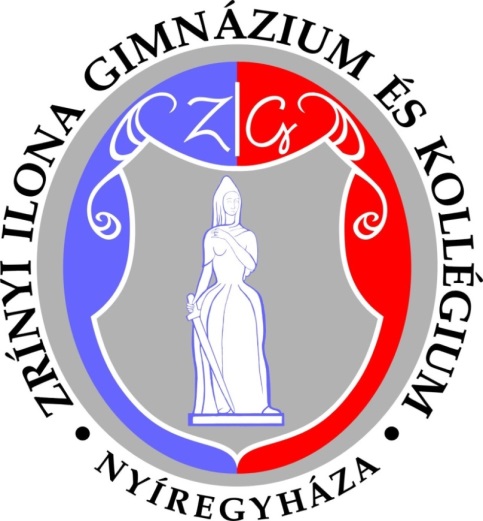 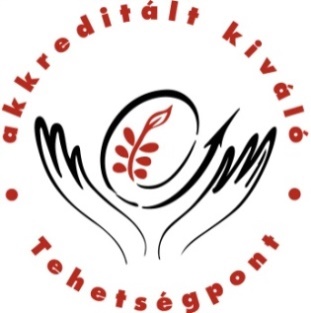 2020TartalomjegyzékI.	BEVEZETÉS	3II.	A KOLLÉGIUMI NEVELÉS ALAPELVEI	6A kollégium társadalmi szerepe, értékei	6A kollégiumi nevelés alapelvei	7A kollégium nevelési céljai	7Az esélyegyenlőséget szolgáló alapelvek	8A kollégiumi nevelés feladatai	8Nemzetiséghez tartozó diákok nevelése, a nemzetiségeket megismertető nevelés	17III.	A KOLLÉGIUM MŰKÖDÉSE	17Személyi feltételek	17A nevelőmunka jellemzői, elvárások	18A tanulók összetétele	19Tárgyi, környezeti feltételek, elvárások a kollégiumban	19A kollégiumi élet megszervezése	22A kollégium kapcsolatrendszere és az együttműködés formái	22IV.	A KOLLÉGIUMI TEVÉKENYSÉG SZERKEZETE	24A kollégium által kötelezően biztosított foglalkozások	24Felkészítő foglalkozások a kollégiumban	24Egyéni és közösségi fejlesztést megvalósító foglalkozások	26Szabadidő eltöltését szolgáló foglalkozások	27Pedagógiai felügyelet	28A kollégium vezetőjének a feladatai a kollégiumi élet szervezésében	28A kollégium hagyományai, hagyományteremtés	29A gyermek- és ifjúságvédelem	29V.	SPECIÁLIS PROGRAMELEMEK	31Az Arany János Tehetséggondozó Program kollégiumi tevékenység- és foglalkozásrendszere	31VI.	A KOLLÉGIUMI NEVELÉS EREDMÉNYESSÉGE	41VII.A PEDAGÓDIAI PROGRAM ÉRVÉNYESSÉGÉVEL,  MÓDOSÍTÁSÁVAL, NYILVÁNOSSÁGÁVAL KAPCSOLATOS  INTÉZKEDÉSEK	41A pedagógiai program érvényességi ideje	41A pedagógiai program értékelése, felülvizsgálata	41A pedagógiai program módosítása	42A pedagógiai program nyilvánosságra hozatala	42BEVEZETÉS2010 márciusában készítettük el pedagógiai programunkat, meghatároztuk pedagógiai irányelveinket, célkitűzéseinket, kijelöltük az elvégzendő feladatokat. Bár az alapvető célok, feladatok nem változtak, mégis szükségessé vált 2013-ban, hogy felülvizsgáljuk intézményi dokumentumunkat. A közoktatás területén elfogadott törvények, s az erre épülő rendeletek előírják, hogy 2013. augusztus 31-ig felülvizsgáljuk és átdolgozzuk pedagógiai programunkat, mivel módosult a kollégiumi nevelés országos alapprogramja, megjelent az 59/2013.(VIII.9.) EMMI rendelet.Egyéb jogszabályi változások:A Nemzeti Alaptanterv kiadásáról, bevezetéséről és alkalmazásáról szóló 110/2012.(VI.4.) Korm. rendelet tartalmi iránymutatásként szolgál a kollégiumok pedagógiai programjának elkészítéséhez, meghatározza a kiemelt fejlesztési feladatokat. A pedagógiai programnak meg kell valósítania a Nemzeti Alaptantervvel való koherenciát.  A NAT a köznevelés feladatát alapvetően a nemzeti műveltség, a hazai nemzetiségek kultúrájának átadásában, megőrzésében, az egyetemes kultúra közvetítésében, az erkölcsi érzék és a szellemi-érzelmi fogékonyság elmélyítésében jelöli meg. Feladata továbbá a tanuláshoz és a munkához szükséges képességek, készségek, ismeretek, attitűdök együttes fejlesztése, az egyéni és csoportos teljesítmény ösztönzése, a közjóra való törekvés megalapozása, a nemzeti, közösségi összetartozás és a hazafiság megerősítése.Célja továbbá, hogy a családdal együttműködve cselekvő elkötelezettségre neveljen az igazság és az igazságosság, a jó és a szép iránt, fejlessze a harmonikus személyiség kibontakoztatásához szükséges szellemi, érzelmi, erkölcsi, társas és testi képességeket.Figyelembe kell venni a 2011. évi CXC. törvényben megfogalmazott változásokat. A működést szabályozó 20/2012.(VIII.31.) EMMI rendeletet, valamint a 326/2013.(VIII.30.) kormányrendeletet. A 2020-as NAT tartalmi szabályozók és a hozzá kapcsolódó irányelvek és alapprogramok (Kollégiumi Nevelési Országos Alapprogram, az Arany János Tehetséggondozó Program kollégiumi tevékenység és foglakozás rendszere) szükségessé teszik a Pedagógiai Program átvizsgálását, aktualizálását.    Intézményünk a 2008/09-es tanév kezdete óta két telephelyen működik.  Attól a tanévtől kezdve megváltoztak a tárgyi és személyi feltételek a kollégiumon belül. Akkor a pedagógiai programunkban megfogalmaztuk az egyes telepegységekhez kapcsolódó feladatokat is.Mivel a 2000/2001-es tanévtől részesei vagyunk az Arany János Tehetséggondozó Programnak, kollégiumunkban ez évtől nevelünk „aranyos” diákokat. Ezzel elősegítjük a hátrányos helyzetű társadalmi rétegekből érkező, tehetséges gyermekek felkészülését egyetemi, főiskolai továbbtanulásra. Az Arany János Tehetséggondozó Program 2006-ban emelkedett jogszabályi szintre: Miniszteri Rendeletben jelölték ki a Program feladatait. A kollégiumi nevelés országos alapprogramjának módosítása pedig elvárja, hogy az Arany János Tehetséggondozó Program kollégiumi feladatai részletesen kidolgozva szerepeljenek a kollégium pedagógiai programjábanFolyamatosan változnak a partneri elvárások: szülők, partneri intézmények igényei. Mivel a társadalmi, gazdasági változások következtében a megyében élő családok nehezebb helyzetbe kerültek, sokkal nagyobb szerepet kap a tanulók nevelése a kollégiumon belül. Egyre fontosabbá válik a személyiség- központú nevelés.A társadalomban és közvetlen környezetünkben is egyre nő az erőszak, ezért a diákok védelme és személyiségének fejlesztése kiemelt szerepet kell, hogy kapjon a kollégiumi nevelés során.Egyre több a sajátos nevelési igényű és a beilleszkedési nehézségekkel küzdő gyermek. Számukra speciális foglalkozásokat szervezünk az intézményben dolgozó pszichológus segítségével.A modern európai létre nevelés elengedhetetlen eleme a pályaorientáció, az egyéni karriertervezés, az önmenedzselés elsajátíttatása.Megfogalmazott kulcskompetenciáink (az Országos Alapprogramnak megfelelve):1. A tanulás kompetenciái2. A kommunikációs kompetenciák (anyanyelvi és idegen nyelvi)3. A digitális kompetenciák4. A matematikai, gondolkodási kompetenciák5. A személyes és társas kapcsolati kompetenciák6. A kreativitás, a kreatív alkotás, önkifejezés és kulturális tudatosság kompetenciái7. Munkavállalói, innovációs és vállalkozói kompetenciákA pedagógiai program módosítása során építenünk kell:A 2011. évi CXC. törvényreA 20/2012.(VIII.31.) EMMI rendeletreA 326/2013.(VIII.30.) KormányrendeletreAz intézmény partneri igényeire: diákok, szülők, partner intézményekA kollégiumi hagyományokra2016 áprilisában a pedagógiai programokra is vonatkozó rendelet lépett életbe: a 134/2016 (IV. 10) Kormány rendelet az állami köznevelési közfeladat ellátásában fenntartóként részt vevő szervekről és a Klebelsberg Központról. Így 2017 januárjában, a pedagógiai programunkban a rendeletnek megfelelően a szükséges módosításokat elvégeztük, de tartalmában programunkat lényegileg nem módosítottuk. 2020. január 31.-én megjelent a Kormány 5/2020. (I. 31.) Korm. rendelete a Nemzeti alaptanterv kiadásáról, bevezetéséről és alkalmazásáról szóló 110/2012. (VI. 4.) Korm. rendelet módosításáról. A rendelethez igazodva vizsgáltuk felül a Kollégiumi Pedagógiai Programot.A kollégium adataiNeve: 			Nyíregyházi Zrínyi Ilona Gimnázium és Kollégium Címe: 			Szabolcs-Szatmár-Bereg megye,4400 Nyíregyháza, Széchenyi út 35-37.  Tel: 		06/30 176-6308 Telephely:	4400 Nyíregyháza, Tiszavasvári út 12.      Tel: 		06/42 504-688  Fenntartó: 	Nyíregyházi Tankerületi Központ 4400 Nyíregyháza, Sóstói út 31/b.Nem önálló középfokú kollégium.A KOLLÉGIUMI NEVELÉS ALAPELVEIA kollégium társadalmi szerepe, értékeiA kollégium a köznevelési rendszer szakmailag önálló intézménye. Alapfeladata, hogy biztosítsa a megfelelő lakhatási és tanulási feltételeket azon tanulók számára, akiknek a lakóhelyén nincs lehetőség a tanuláshoz, a szabad iskolaválasztáshoz való jog érvényesítésére, a nemzetiségi oktatásra, illetve akiknek a családja nem tudja biztosítani a tanuláshoz szükséges körülményeket.A kollégium kiemelt társadalompolitikai szerepe és feladata, hogy fenntartsa a társadalmi mobilitást: esélyeket teremtsen, biztosítsa a hozzáférést a jó minőségű tudáshoz, segítse a szociális, kulturális hátrányok leküzdését, a társadalmi integráció folyamatát. Fontos szerepe van az egész életen át tartó tanulás megalapozásában, a tanuláshoz szükséges készségek és képességek, a NAT-ban meghatározott kulcskompetenciák erősítésében, a tehetség felismerésében és fejlesztésében, a tanulók felzárkózásának segítésében.A kollégium a tevékenysége során megteremti a feltételeket az iskolai tanulmányok sikeres folytatásához, kiegészíti a családi és iskolai nevelést és oktatást, egyúttal szociális ellátást, biztonságot, valamint érzelmi védettséget is nyújt.A kollégium - megfelelő pedagógiai környezet biztosításával - elősegíti a társadalmi szerepek tanulását, a diákok önszerveződése során kialakuló közösségekben az együttélés, az együttműködés, az önkormányzó képesség, a döntés és felelősség, a konfliktuskezelés demokratikus technikáinak megismerését, gyakorlását; ezzel a kollégium hatékony támogatást nyújt a sikeres társadalmi beilleszkedéshez.A kollégium:a helyi társadalom elvárásait, a nevelési-oktatási környezet lehetőségeit is figyelembe véve végzi munkáját,részt vehet az Arany János programokban, speciális eszközeivel elősegíti azok céljainak megvalósítását;valamely szakma, tantárgy, művészet, sport területén a minőségi fejlesztés érdekében - a pedagógiai programjában kidolgozott szabályozás alapján, a fenntartó hozzájárulásával - szakkollégiumot hozhat létre.A kollégium adottságainál fogva alkalmas lehet arra, hogy egy lakóközösség pedagógiai, kulturális központjává válhasson.A kollégiumi nevelés alapelveiA kollégiumi nevelés célja legfőképp a tanulók szocializációjának, kiegyensúlyozott és egészséges fejlődésének, tanulásának, a sikeres életpályára való felkészítésének segítése, személyiségének fejlesztése, kibontakoztatása.A kollégium - céljai elérése érdekében - diákközpontú, az egyén és a közösség harmóniáján alapuló környezetet és tevékenységrendszert alakít ki, melynek főbb alapelvei:az alapvető emberi és szabadságjogok, valamint a gyermekeket megillető jogok érvényesítése;demokratikus, humanista, nemzeti és európai nevelési elvek alkalmazása;a tanulók és közösségeik iránti felelősség, a bizalom, a szeretet, a segítő készség;szakmai és intellektuális igényesség, kulturált stílus a pedagógus tevékenységében;az alapvető erkölcsi normák érvényesítése;az egyéni és életkori sajátosságok, valamint a sajátos nevelési igényű tanulók szükségleteinek figyelembevétele;építkezés a tanulók aktivitására, öntevékenységére, önszerveződő képességére;az integrált nevelés, az integrációt elősegítő pedagógiai módszerek alkalmazása;a szülőkkel, a kollégiumhoz kapcsolódó iskolákkal, a társadalmi környezettel való konstruktív együttműködés;a nemzeti hagyományok megőrzése, a nemzeti azonosságtudat fejlesztése;a nemzetiségi azonosságtudat tiszteletben tartása, ápolása.Fontos, hogy a nevelési folyamatban résztvevők – szülő, tanuló, tanulói csoportok és közösségek, a kollégiumi és iskolai tantestület, a küldő és befogadó környezet – számára elfogadott norma- és követelményrendszert alkalmazzunk, melynek jellemzője a rendszeresség és következetesség.A kollégium nevelési céljaiA kollégiumban eltöltött évek alatt minden tanulóra vonatkozóan el kell érnünk, hogy:Ki-ki képességeinek megfelelően maximális tanulmányi előmenetelt érjen el. Olyan képességek birtokába jusson, mely alkalmassá teszi őt az „egy életen át tartó tanulás” megvalósítására és az önmegvalósításra. Fel kell készíteni a tanulókat arra, hogy felnőttként helyt tudjanak állni Magyarországon, Európában. Ehhez elengedhetetlen a különféle hátrányok (szociális, anyagi; kulturális, műveltségi, földrajzi, lakókörnyezeti) kompenzálása, az esélyegyenlőség megteremtése. E cél megvalósításában segít, hogy intézményünk bekapcsolódott az Arany János Tehetséggondozó Programba.A tanuló legyen művelt; nyitott az esztétikum, a kultúra iránt. Legyen igénye az önművelésre. Ismerje meg más népek kultúráját, szokásait, ezzel egy időben erősödjön nemzettudata.Rendelkezzen megfelelő önismerettel.  Legyen szilárd erkölcsi alapokon nyugvó belső tartása. Jellemezze testi-lelki egészség, érzelmi harmónia, pozitív életszemlélet.Legyen életkorának megfelelő, praktikus ismeretek birtokában.A tanuló közösséghez való viszonyát jellemezze a pozitív hozzáállás, demokratizmus, tolerancia, empátia, felelősségérzet, együttműködési készség.Gondolkodásmódját, viselkedését hassa át a környezetéért érzett felelősség.Rendelkezzen reális pályaképpel, jövőképpel. Ez a jövőkép egy teljesítmény elvű társadalom programjába való bekapcsolódást jelent, melyben a sikerorientált személyiség kap egzisztenciális kifutási lehetőséget. Tehát a siker – mint motivációs tényező kialakítása meg kell, hogy jelenjen a nevelési célok között.Az esélyegyenlőséget szolgáló alapelvekKollégiumaink a megyeszékhely fontos és jó eredményeket felmutató diákotthonai, így szociokulturális helyzetünk általában kedvezőnek mondható. Ugyanakkor a társadalmi tendenciák azt mutatják, hogy tanulóink egyre több negatív hatásnak, veszélynek vannak kitéve, eltérő családi és települési feltételekkel rendelkeznek. Különösen igaz ez az Arany János tehetséggondozó Programban tanulókra. Ebben fontos szerepünk van, hiszen a Tiszavasvári úti kollégium férőhelyeinek 85-90 %-ban a program tanulói laknak, míg a Széchenyi úti kollégiumban 1, esetenként 2 osztály a programból.Ezért kollégiumunk kiemelkedő céljai az iskolával közösen kialakítva:Az egyenlő bánásmód elvének teljes körű érvényesülése a gimnáziumi és a kollégiumi nevelés során, Szegregációmentesség Hozott szociokulturális hátrányok leküzdése HátránykompenzációFelsőoktatásra való hatékony felkészítésAz Arany János Tehetséggondozó Program esélykiegyenlítő elvárás-rendszerének megvalósítása.A kollégiumi nevelés feladataiA tanulás tanításaA kollégiumi nevelés feladata a diákok egyéni fejlődésének elősegítése, a hátránnyal küzdők felzárkóztatása, a gyermekek tehetségének kibontakoztatása. Ennek érdekében a kollégium lehetőséget biztosít az ismeretszerzés, a megismerési és gondolkodási képességek fejlesztésére, valamint arra, hogy a tanulók megismerjék és elsajátítsák a helyes tanulási módszereket. Ezzel fejleszti a kreativitást, erősíti a tanulási motívumokat, az érdeklődés, a megismerés és a felfedezés vágyát. Fontos, hogy a tanulók elsajátítsák az információkeresés különböző formáit a kollégiumi könyvtárban az egyéni fejlesztés elmélyítése érdekében, az információk megtalálásának célravezető útjain keresztül. Törekszik a tanulási kudarcok okainak feltárására, azok kezelésére, a jó teljesítményhez szükséges helyes énkép, a pozitív önértékelés kialakítására. Segíti a mindennapi feladatokra történő felkészülést. A kollégiumnak gondot kell fordítania arra, hogy az ismeretek elsajátítása közben a tanulásra belső igény ébredjen a tanulókban, mindennapi életük részévé váljon a tanulás. A tanulás tanítása, az ismeretszerzést elősegítő beállítódások kialakítása hatással lesz a tanulók egész felnőtt életére, és elősegíti helytállásukat a munka világában is.A tanulási és gondolkodási kultúra fejlesztése során, el kell érni, hogy a műveltség, a tudás megszerzése, a művészet, a tudomány, különböző területeinek ismerete, befogadása (általános műveltség, önképzés, önművelés, nyelvtanulás, nyelvismeret) igényként jelentkezzen a diákok életében és életprogramjuk részévé váljon. Ennek megvalósításában segít az Arany János Tehetséggondozó Program is, melynek során az ebben résztvevő osztályok tanulói 5 éven keresztül tanulás-módszertani órán vesznek részt. A többi kollégista a tematikus csoportfoglalkozások keretén belül sajátíthatja el a praktikus ismereteket; fejlesztheti a már megszerzett képességeit.A megfelelő színvonalú tanulmányi munka érdekében elsődleges feladatunk, hogy a beköltöző tanulók között felkutassuk a hátrányos helyzetűeket. A csoportvezető tanár feladata (a gimnáziumi tanárok segítségével) megtalálni azt a területet, ahol a diák segítségre szorul. Ha tantárgyi felzárkóztatásra van szükség, akkor a kollégiumban dolgozó kollegák korrepetálásait lehet igénybe venni, amelyeket saját szaktárgyaikból tartanak.A csoportvezetők rendszeresen és folyamatosan figyelemmel kísérik a tanulmányi munkát. Kapcsolatot tartanak a tanulók osztályfőnökével és szaktanáraival. A kollegák ösztönzik a diákokat a különböző versenyeken való részvételre és segítik a felkészülést. A tehetséges tanulók felkutatása, tudásuk bővítése, képességeik fejlesztése, valamint a hátrányos helyzetű tanulókkal való fokozott egyéni törődés kiemelt feladat kollégiumunkban, hiszen részesei vagyunk az Arany János Tehetséggondozó Programnak. Egy kollégánk rendelkezik a „Tehetség és fejlesztése” szakirányú oklevéllel. Az ott megszerzett ismereteket kiválóan tudja akár egyénre szabottan hasznosítani, alkalmazni.Az erkölcsi nevelésA kollégium feladata az alapvető erkölcsi normák megismertetése, elfogadtatása, valamint e normák beépülésének elősegítése a tanulók mindennapi életébe, személyiségükbe. Az erkölcsi nevelés legyen életszerű, készítsen fel az elkerülhetetlen érték-konfliktusokra valamint azok kezelésére, segítsen választ találni a tanulók erkölcsi és életvezetési kérdéseire, problémáira. A kollégiumi közösség élete, a kollégiumi nevelőtanárok példamutatása segítse elő a tanulók életében az olyan nélkülözhetetlen készségek megalapozását és fejlesztését, mint a kötelességtudat, a munka megbecsülése, a mértéktartás, az együttérzés, a segítőkészség, a tisztelet és a tisztesség, a korrupció elleni fellépés, a türelem, a megértés, az elfogadás, az empátia, a szociális érzékenység.A közösségi értékrend és normarendszer fejlesztése során törekszünk az elfogadott értékekre támaszkodó erkölcsi nevelés, a jellem, a jellemesség fejlesztésére, az egyéni fegyelmezettség, az akaraterő, valamint a közösségi fegyelem kialakítására. Különösen fontosnak tartjuk:a tudatos erkölcsiség (viselkedési szabályok betartása, becsületesség; igényesség önmagával és másokkal szemben, a jó-rossz, helyes- helytelen felismerése, őszinteség, egyenessé, nyíltság, felelősségvállalás, felelősségtudat; önfegyelem, társas együttélési szabálytudat)az igazságosság, lelkiismeretesség, szeretet (empátia, tolerancia, segítőkészség, segítségnyújtás, együttérzés, segítő együttműködés)a hűség (elvekhez, társhoz, kötődés családhoz, barátokhoz, vállalt közösséghez)fogalmának tisztázását és ezek gyakorlását.Nemzeti öntudat, hazafias nevelésA kollégium, az iskolai tanulmányokra alapozva, azt kiegészítve segítse elő a nemzeti, népi kultúránk értékeinek, hagyományaink megismerését. A kollégiumi foglalkozások keretében a diákok tanulmányozzák a jeles magyar történelmi személyiségek, tudósok, feltalálók, művészek, írók, költők, sportolók munkásságát. Sajátítsák el azokat az ismereteket, gyakorolják azokat az egyéni és közösségi tevékenységeket, amelyek megalapozzák az otthon, a lakóhely, a szülőföld, a haza és népei megismerését, megbecsülését. A nevelés révén alakuljon ki bennük a közösséghez tartozás, a hazaszeretet érzése, és az a felismerés, hogy szükség esetén Magyarország védelme minden állampolgár kötelessége. Európa a magyarság tágabb hazája, ezért magyarság-tudatukat megőrizve ismerjék meg történelmét, sokszínű kultúráját. Ezt segítik elő azok a 9. osztályban megtartott foglalkozások, bemutatók, melyeken a tanulók beszámolnak lakóhelyükről, kulturális értékeikről, az ottani hagyományokról.Állampolgárságra, demokráciára nevelésA kollégiumi nevelés elősegíti a demokratikus jogállam, a jog uralmára épülő közélet működésének megértését, az abban való állampolgári részvétel jelentőségét. Ezzel is erősíti a diákokban a nemzeti öntudatot és kohéziót, összhangot teremtve az egyéni célok és a közjó között. Ezt a cselekvő állampolgári magatartást a törvénytisztelet, az együttélés szabályainak betartása, az emberi méltóság és az emberi jogok tisztelete, az erőszakmentesség, a méltányosság jellemzi. A kollégium megteremti annak lehetőségét, hogy a tanulók megismerjék a főbb állampolgári jogokat és kötelezettségeket. A közügyekben való aktív részvétel megkívánja a kreatív, önálló kritikai gondolkodás, az elemzőképesség és a vitakultúra fejlesztését. A felelősség, az önálló cselekvés, a megbízhatóság, a kölcsönös elfogadás elsajátításának folyamatában kiemelt szerepet és megfelelő teret kap a kollégiumi diák-önkormányzati rendszer.A csoportfoglalkozások, a diák-önkormányzati munkába való bekapcsolódás kitűnő lehetőséget nyújt a demokráciával való ismerkedésre, a döntési szabadság és felelősség összhangjának megteremtéséhez, a vezetésképesség elsajátításához, az egészséges és kulturált vita és kritikai szellem, érdekérvényesítő képesség kialakításához, az egyéni-, csoport- és közösségi érdekek közötti összhang megteremtéséhez. A harmonikus társas kapcsolatok, az együttműködési készség kialakulása alapja a zökkenőmentes működésnek.Ezen a területen eddig is szép eredményeket értünk el, hiszen a kollégiumban, mindkét telephelyen diákönkormányzat működik. Épületenként a három vezetőségi tagból és a csoportképviselőkből, valamint további önkéntes segítőkből álló csoport a működési szabályzatban rögzített elvek szerint végzi munkáját. Minden évben munkatervet készítenek, és ennek alapján szervezik, irányítják, bonyolítják az általuk megrendezett különböző programokat. (verébavató, házi focitorna, Mikulás, Karácsonyi műsor, nőnap, szalonnasütés.) Évente a két diákgyűlésen beszámolnak tevékenységükről, értékelik a végzett munkát.A közösséghez tartozás érzésének kialakítása során fontos lépés a beilleszkedés a kollégiumi közösségbe, csoportba, a kollégiumhoz való pozitív viszony kialakítása. Ehhez hozzájárul minden együtt - kis és nagyobb csoportban - végzett tevékenység, rendezvény. Néhány ezek közül: mézeskalácssütés, nőnapi köszöntés, közös helyiségek szépítése, rendbetétele (esztétikus mikro- és makro környezet kialakítása, az udvar parkosítása) hagyományőrző rendezvények; sportversenyek rendezése, szervezése. Igyekszünk minden kollégistát felkészíteni a közösséggel való pozitív viszony, a harmonikus társas kapcsolatok és az együttműködés kialakítására.Az önismeret és a társas kultúra fejlesztéseA kollégiumon belüli kapcsolat- és tevékenységrendszer szervezésével, ismeretek nyújtásával a nevelés elősegíti, hogy kialakuljanak az önismeret gazdag és szilárd elméleti és tapasztalati alapjai. Kiemelt feladat a tanuló helyes, reális énképének, illetve önértékelésének kialakítása; elő kell segíteni a kedvező szellemi fejlődését, készségeinek optimális alakulását, tudásának és kompetenciáinak kifejezésre jutását, s valamennyi tudásterület megfelelő kiművelését. Hozzá kell segíteni, hogy képessé váljék érzelmeinek hiteles kifejezésére, a mások helyzetébe történő beleélés képességének, az empátiának a fejlődésére, valamint a kölcsönös elfogadásra. A megalapozott önismeret hozzájárul a kulturált egyéni és közösségi élethez, mások megértéséhez és tiszteletéhez, a szeretetteljes emberi kapcsolatok kialakításához.Az önismeret folyamatos fejlesztése minden életszakaszban fontos, de különösen az, a középiskolás korosztálynál. A reális énkép, önelfogadás, önbizalom, társismeret nélkülözhetetlen a harmonikus, kiegyensúlyozott társas kapcsolatokban (család, barátság, szerelem, kollégiumi közösség) ugyanúgy, mint a pályaválasztásnál. Nem véletlen, hogy a tematikus kollégiumi foglalkozások körében is a kiemelt témakörök között szerepel az önismeret. Minden évfolyamon előkerül ez a tárgykör, önismereti játékok, tesztek formájában. Az Arany János Tehetséggondozó Programban résztvevő osztályokat kiemelten végigkíséri 5 éven keresztül az önismereti foglalkozások köre. Az úgynevezett „Arany János” blokkban heti 2 órában foglalkoznak önismerettel – erre felkészített tanárok segítségével. E témakörben szakszerű segítséget kapnak mind a tanárok, mind a diákok a már említett pszichológustól. Főbb témák:önismeret; önelfogadás; önbizalom; reális énkép (magabiztosság, céltudatosság, alkalmazkodni tudás a változó feltételekhez, karrier-terv; önmenedzselés-igény, életterv)konfliktuskezelés (kudarctűrés, a szorongások - iskolai szorongás, félelem a tanóráktól, tantárgyaktól, tanároktól, dolgozatoktól, feszültségek oldásának képessége).céltudatosság, következetesség, kitartásigényesség a tanulásban, munkában, kreativitáspályamódosításra való képességnyitottságA felsorolt fogalmakat minden tanulónak ismernie kell és gyakorolnia az ehhez kapcsolódó technikákat. Ehhez kitűnő lehetőséget nyújtanak a kollégiumi csoportfoglalkozások.Az életkezdést elősegítő és a családi életre nevelésA család kiemelkedő jelentőségű a gyerekek, fiatalok erkölcsi érzékének, szeretetkapcsolatainak, önismeretének, testi és lelki egészségének alakításában. Ezért a kollégium kitüntetett feladata a harmonikus családi minták közvetítése, a családi közösségek, értékek megbecsülése. Ez segítséget nyújt a felelős párkapcsolatok kialakításában, ismereteket közvetít a tanulók családi életében felmerülő konfliktusok kezeléséről. A kollégiumnak foglalkoznia kell a NAT-ban meghatározott szexuális nevelés kérdéseivel is.A családi életre való felkészítés egyik fontos szegmense az egészséges életmódra nevelés, a helyes életvezetési ismeretek elsajátítása. A munkába állásra való felkészítés egyre fontosabb szerepet kap: munkalehetőségek felkutatása, pályázatírás, interjú, hivatalos ügyek intézése, a különböző nyomtatványok kitöltése, kérvények fogalmazása, banki ügyintézés, adózási alapismeretek, stb.Az önálló életkezdést elősegítő tevékenységek kiemelt témái a csoportfoglalkozásoknak: az állampolgári szerep, a dolgozói szerep, a fogyasztói szerep, az ezekhez kapcsolódó magatartásformák megismerése, jogok, kötelességek, kötelezettségek, önfejlesztés, önmenedzselés készsége, képessége szintén fontos fogalmak, melyek megismerése elengedhetetlen.A testi és lelki egészségre nevelés, egészségfejlesztésAz egészséges életmódra nevelés hozzásegít az egészséges testi és lelki állapot örömteli megéléséhez. A kollégium ösztönözze a tanulókat arra, hogy legyen igényük a helyes táplálkozásra, a mozgásra, a stressz kezelés módszereinek megismerésére és alkalmazására. Legyenek képesek lelki egyensúlyuk megóvására, társas viselkedésük szabályozására, a konfliktusok kezelésére. A kollégiumi pedagógusok motiválják és segítsék a tanulókat a káros függőségekhez vezető szokások kialakulásának megelőzésében. A kollégium sportélete járuljon hozzá az egészséges életvitel, a helyes életmódminta kiválasztásához. Fontos, hogy a kollégium a diákok számára otthonos, egészséges, kulturált, esztétikus közeget biztosítson, ahol a tanulók jól érzik magukat, és amely egyúttal fejleszti ízlésüket, igényességüket.A testi, a mentális egészség védelméhez, megőrzéséhez, fejlesztéséhez szükséges:A rendszeres életvezetés, az egészséges bioritmus kialakítása.Az egészséges és kulturált étkezés, öltözködés, tisztálkodás, testápolás és a hozzá kapcsolódó szokásrendszer kialakítása.A rendszeretet belső igénnyé válása. Ebben segít a kollégiumban működő takarítási értékelési rendszer. A tanárok által végzett, napi ellenőrző tevékenységét követő értékelés, valamint jutalmazás.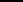 A testedzés, a sportolás, a szabad levegőn tartózkodás fontosságának tudatosítása.A rendszeres mozgás, sport kiemelkedő szerepet kell, kapjon a kollégisták életében. Fő cél az egyoldalú szellemi leterhelés ellensúlyozása. Célunk a kollégiumi kondicionálótermek, a 35 db kerékpár használatával; az úszás (rendszeres), aerobik, esti futás, valamint a sportcsarnokban való csapatjátékok szervezésével a mindennapos mozgás igényének kialakítása. Igyekszünk azok körét bővíteni, akik már felismerték ennek jelentőségét, és szorgalmazzuk a mozgás életszükségletté válását.A betegség megelőzése. A túlzott gyógyszerfogyasztástól való tartózkodás, a fogyókúrázás mellőzése.Italozástól, dohányzástól való tartózkodás, a szenvedélybetegségektől való elhatárolódás.A drogok teljes elutasítása, kortárssegítők bevonása. Fertőző-, és nemi betegségek ismerete, megelőzése.Tiszta párkapcsolatok, a nemi élet megkezdésének minél későbbre halasztása, az AIDS megelőzése, családalapítás.A túlzott energiaital fogyasztás veszélyeire való felhívás és a rendszeres kávézás kialakulásával jelentkező egészségügyi kockázatok, problémák megismertetése.  Felelősségvállalás másokért, önkéntességA kollégiumi nevelés feladata a szociális érzékenység, segítő magatartás kialakítása a tanulókban úgy, hogy önálló tapasztalati úton ismerjék meg a hátránnyal élők sajátos igényeit, élethelyzetét. Ez a segítő magatartás fejleszti a diákokban az együttérzést, együttműködést, problémamegoldást és az önkéntes feladatvállalást, mely elengedhetetlen a tudatos, felelős állampolgári léthez.A segítő magatartás kialakítása az AJTP-s csoportokban már kialakultan működik. Az osztályok az iskolapszichológus koordinálása mellett rendszeresen járnak az ÉLIM-be (sérült fiatal felnőttek lakóhelye), az Állatparkba, a Kutyamenhelyre illetve a Nyírerdőhöz önkéntes munkavégzésre. Igyekszünk a többi tanulónál is elérni, hogy bekapcsolódjanak az önkéntes munkákba.Fenntarthatóság, környezettudatosságA tanulónak meg kell tanulnia, hogy az erőforrásokat tudatosan, takarékosan és felelősségteljesen, megújulási képességükre tekintettel használja. A kollégiumi nevelés során fel kell készíteni a tanulókat a környezettel kapcsolatos állampolgári kötelességek és jogok gyakorlására. Törekedni kell arra, hogy a tanulók megismerjék azokat a gazdasági és társadalmi folyamatokat, melyek változásokat, válságokat idézhetnek elő, továbbá kapcsolódjanak be közvetlen és tágabb környezetük értékeinek, sokszínűségének megőrzésébe, gyarapításába.A környezettudatos magatartás kialakítása érdekében el kell érni, hogy a diákok igényesek legyenek közvetlen és tágabb környezetük kialakításával szemben. Aktívan részt kell, hogy vegyenek szobájuk, a kollégium közös helyiségeinek, udvarának otthonosabbá tételében, szépítésében, rendben tartásában. A legfontosabb valós feladat a szelektív hulladékgyűjtés gyakorlatának kialakítása, a szelektív hulladék megfelelő elhelyezése, amelyhez a kollégium a megfelelő feltételeket biztosítja.A diákság szemléletének formálásával érzékenységüket növelni kell a környezetvédelem iránt. Ki kell alakítani bennük a környezet védelmét szolgáló felfogást és életmódot. Meg kell ismertetnünk a tanulókkal, hogy mit tehetnek szűkebb és tágabb környezetük megóvása érdekében.A közvetlen környezet, szobabelső takarítása minden szobaközösség feladata.   A rendszeres ellenőrzés, a hetenkénti értékelés, jutalmazás eredményeképpen javult a rend a kollégiumban.Beszélgetni kell a védett növényekről, állatokról, tájakról. Ha lehetőség nyílik rá,  el is kell menni megnézni ezeket. Fel kell hívni a figyelmet a környezetre káros hatást kifejtő eszközökre, el kell érni ezek használatának mérséklését, illetve megszüntetését.Eredményként könyvelhetjük el a már több éve folyó szelektív hulladékgyűjtést a kollégiumokban.PályaorientációA kollégiumnak - a tanulók életkorához igazodva és a lehetőségekhez képest - átfogó képet kell nyújtania a munka világáról. Ennek érdekében olyan feltételeket, tevékenységeket (szakkörök, érdeklődési körök) kell biztosítania, amelyek révén a diákok kipróbálhatják képességeiket, elmélyülhetnek az érdeklődésüknek megfelelő területeken, megtalálhatják későbbi hivatásukat, kiválaszthatják a nekik megfelelő foglalkozást és pályát, valamint képessé válnak arra, hogy ehhez megtegyék a szükséges erőfeszítéseket. Ezért fejleszteni kell bennük a segítéssel, az együttműködéssel, a vezetéssel és a versengéssel kapcsolatos magatartásmódokat és azok kezelését. A kollégium - a kollégium pedagógiai munkájával kapcsolatban álló iskolákkal együttműködve - valamennyi tanulója számára lehetővé teszi egyes kiválasztott szakmák, hivatások megismerését, segíti a pályaválasztást, illetve a tanuló által választott életpályára való felkészülést.Pályaorientációs tevékenységünk célja a tudatosan vállalt, végiggondolt, felelős pályaválasztási döntés megalapozása, kreatív, problémamegoldó, a változásokhoz alkalmazkodni tudó ember nevelése. Előtérbe kerülnek olyan szakmai, személyes és társas kompetenciák, mint a magabiztosság, a kockázatvállalás, vagy az együttműködés.A diákok a kollégiumból kikerülve a felsőfokú tanulmányok és elhelyezkedési lehetőségek pontos ismeretében képesek legyenek az önmeghatározásra, illetve a megfelelő képzések kiválasztására.A pályaorientációs munkafolyamat tartalma:a folyamatos információszerzés iránti igény kialakításaa reális önismeret kialakításához gyűjtött információk átadása, az egyéni adottságok, képességek megismerésén alapuló önismeret fejlesztésea környező világ lehetőségeiben történő eligazodáshoz kapcsolódó információk átadása, a realitásban való tájékozottság (realitásorientáció) kialakításaa legfontosabb pályák, foglalkozási ágak tartalmának, követelményeinek és a hozzá vezető utaknak, lehetőségeknek, alternatíváknak tevékenységek és tapasztalatok útján történő megismerésea lehetőségek és a valóság, a vágyak és a realitások összehangolásaMegvalósulási formái:pályaorientációs csoportfoglalkozásokegyéni pályaválasztási tanácsadáséletúttervezés és életvezetési tanácsadáskonfliktuskezelés és képességfejlesztésönismereti foglalkozásoka munkába állásra való felkészítés (lehetőségek felkutatása, pályázatírás, interjú)„öregdiák” találkozó – élménybeszámolók, tájékoztatók, személyes példáktermészettudományos, műszaki,	vállalkozói	és	gazdasági ismereteket feldolgozó és fejlesztő foglalkozásoktanácsadó intézményekkel való együttműködésa Debreceni Egyetemmel és a Nyíregyházi Egyetemmel való együttműködésa www.felvi.hu és az http://eletpalya.munka.hu/ oldalak megismerése és használataA feladathoz kapcsolódóan a következő készségek fejlesztése valósul meg: anyanyelvi és idegen nyelvi kommunikáció, kifejezőkészség, hatékony, önálló tanulás, digitális kompetencia.Gazdasági és pénzügyi nevelésA kollégiumnak - a bentlakásos köznevelési intézmény sajátos adottságaiból adódóan - segíteni kell, hogy a tanulóik felismerjék saját felelősségüket az értékteremtő munka, a javakkal való ésszerű gazdálkodás, a pénz világa és a fogyasztás területén. Fontos, hogy tudják mérlegelni döntéseik közvetlen és közvetett következményeit és kockázatát. Lássák világosan rövid és hosszú távú céljaik, valamint az erőforrások kapcsolatát, az egyéni és közösségi érdekek összefüggését, egymásrautaltságát. A kollégium a diák-önkormányzati tevékenység működtetésén keresztül segíti az autonóm, felelős, a közösség érdekeit is figyelembe vevő magatartás és a körültekintő döntéshozás képességének kialakulását.A kollégiumi nevelés segíti az önálló életvitel kialakítását, a majdani családi háztartás és gazdálkodás tervezését, a tudatos fogyasztóvá válást, az eligazodást a mindennapi életben, a gazdaság és a pénzgazdálkodás világában.A kollégiumban kötelező foglalkozások és szabadidő eltöltését szolgáló foglalkozásai a súlyt a gyakorlatorientált tanulási módszerekre helyezik. A természettudományos, műszaki, vállalkozói és gazdasági ismereteket feldolgozó és fejlesztő foglalkozások keretein belül megismerkedünk olyan tevékenységekkel, amelyek növelik a társadalmi, gazdasági jártasságokat, pl. hivatali és banki ügyintézés, nyomtatványok kitöltése, hivatalos levél és pályázatírás, adózási alapismeretek, vállalkozás indítása, vállalkozási formák stb.A diákönkormányzat tevékenysége segíti az autonóm, felelős, a közösség érdekeit is figyelembe vevő magatartás és a körültekintő döntéshozás képességének kialakulását.Bekapcsolódás a gimnázium Pénz7 és a Pályaorientációs nap rendezvényeibe.Tevékenységeink által hatékonyan fejleszthetőek:kezdeményezőképességa lehetőségek meglátása és kihasználásakitartáselkötelezettség a magas színvonalú munkáraönbizaloma folyamatok kézben tartásamódszeres tervezési és problémamegoldó képességirányításkontrollhatékonyságra törekvésaz információ felkutatásának tudásaMunkánk eredményeként a tanulók személyiségfejlődésében elérhetőa változáshoz való pozitív viszonyulásaz egyén (pozitív és negatív) cselekedetei iránti felelősség vállalásaa célok kitűzése és megvalósításasikerorientáltság.Médiatudatosságra nevelésFontos, hogy a tanulók értsék az új és a hagyományos médiumok nyelvét. A médiatudatosságra nevelés során az értelmező, kritikai beállítódás kialakításának nagy jelentősége van. A diákokkal ismertetni kell a média működésének és hatásmechanizmusának főbb törvényszerűségeit, a média és a társadalom közötti kölcsönös kapcsolatokat, a valóságos és a virtuális, a nyilvános és a bizalmas érintkezés megkülönböztetésének módját.A számítógépek és az online média világában könnyen tájékozódó, jártas diákok figyelmét fel kell hívni a jogtudatos használatra, az adatbiztonságra és a veszélyekre (különösen a függőség kialakulására). Hatékonyan és okosan kell reagálniuk az internetes zaklatásokra, a posztolás szabályaira is meg kell őket tanítanunk valamint a közösségi oldalak helyes használatára és a biztonságos internethasználatra.     Nemzetiséghez tartozó diákok nevelése, a nemzetiségeket megismertető nevelésKülföldi vagy kettős állampolgár, vagy más nemzetiségekhez tartozó diák ritkán kerül be a kollégiumunkba. Ha mégis, megkülönböztetett figyelemmel segítjük az ilyen tanulók beilleszkedését, integrálódását, tanulmányi munkájukat - akár egyéni törődéssel is. Igyekszünk megismerni, megismertetni társaikkal a néprajzukat, szokásaikat, kultúrájukat. Célunk a szociális kompetenciák fejlesztésének szellemében a toleráns, a másikat elfogadó magatartás kialakítása. A csoportfoglalkozások keretein belül ugyanakkor beszélgetünk a tanulókkal a környező országok, illetve az itt élő nemzetiségek néprajzi és kulturális hagyományairól, már csak azért is, mert Nyíregyháza környékén 7 nemzetiség is önálló önkormányzat is működik. A múzeumfalúban tett, és az egyéb múzeumpedagógiai látogatások külön segíthetik az ismeretek bővítését, az AJTP programokon, hétvégéken kitüntetett figyelmet szánunk a néprajzi hagyományok megismerésére (táncok, viselet, kultúra, ünnepkörök, történelmi vonatkozások). A KOLLÉGIUM MŰKÖDÉSESzemélyi feltételekA kollégium dolgozóinak száma 33. A nevelőtestület létszáma: 16 fő, ebből 1 fő intézményegység-vezető, 1 fő intézményegység-vezető helyettes, 1 fő könyvtáros-tanár. A 16 főből 8 nő és 8 férfi. Végzettségüket tekintve valamennyien egyetemi diplomával rendelkeznek: magyar, biológia, kémia, történelem, matematika, fizika, földrajz, angol és francia nyelv, könyvtár, rajz, egészségtan és fejlesztőpedagógia szakokon végeztek. A nevelőmunkát egy félállású pszichológus, az éjszakai ügyeletet egy állandó éjszakás segíti.A nevelőtestület önképzése, továbbképzése folyamatos. A kollégiumi nevelőtestület tagjai az Arany János Tehetséggondozó Program révén olyan képzéseken, tréningeken, posztgraduális továbbképzéseken vettek és vesznek részt, melyek hozzájárulnak további szakmai ismeretek megszerzéséhez, újabb pedagógiai módszerek elsajátításához, megismerkednek a közoktatás aktuális kérdéseivel, a sajátos nevelési igényű diákok fejlesztéséhez szükséges módszerekkel, a családból hozott magatartási problémák kezelésének lehetőségeivel.Ennek köszönhetően egyik kolléga elvégezte a „Tehetségfejlesztés” képzést, míg egy másik jelenleg végzi. Többen vettek részt tanulásmódszertan, önismeret-társismeret valamint a tanulási nehézségek diagnosztizálása továbbképzéseken.	Bár egyre több az adminisztratív jellegű feladat, az érdemi nevelő, fejlesztő feladatokra kell koncentrálnunk. Nevelőmunkánk nem lenne sikeres, ha nem tartanánk állandó kapcsolatot a szülőkkel, diákönkormányzattal, külső szakemberekkel: gyermekvédelmi szakemberekkel, szabadidő szervezővel, drog-prevenciós szakemberekkel, a rendőrség bűnmegelőzéssel foglalkozó szakembereivel és az ÁNTSZ szakembereivel.	A kollégium működését segítő technikai dolgozók létszáma 16 fő (gondnokok, takarítók, karbantartók, kertész, portások). A kollégiumban dolgozó, nem pedagógus munkakörben foglalkoztatottak munkáját is a gyermekközpontúság, a nevelés eredményességének támogatása kell, hogy jellemezze. Jelenlétük, megnyilvánulásaik, tevékenységük és annak színvonala is nevelési tényezőként hat a kollégisták mindennapjaiban. Kapcsolatuk a nevelőtestület tagjaival és a tanulókkal közvetlen, jó szellemű, mindent megtesznek annak érdekében, hogy az itt folyó munka zavartalan legyen és az itt lakó diákok kellemes, tiszta környezetben éljenek.A nevelőmunka jellemzői, elvárásokA kollégiumban a nevelési feladatokat - az NKT-ben meghatározott végzettséggel és szakképzettséggel rendelkező, pedagógus munkakörben foglalkoztatott - kollégiumi nevelőtanár látja el, akia nevelőtestület tagjaival és vezetőivel szoros szakmai együttműködésben végzi munkáját,rendszeres önképzéssel, szervezett továbbképzéssel megújított, korszerű szakmai ismeretekkel rendelkezik,képes a nevelési folyamat megtervezésére, megszervezésére, irányítására, ellenőrzésére, értékelésére; jártas a különböző pedagógiai eljárások, módszerek alkalmazásában,egyéniségével,	megjelenésével,	felkészültségével,	műveltségével, életmódjával követendő példaként szolgál a diákok számára,megfelelő empátiával rendelkezik, nevelői eljárásaiban, pedagógiai kommunikációjában a tanulók iránti tiszteletet, szeretetet, elkötelezettséget és bizalmat helyezi előtérbe,képes a diákok helyzetének, személyiségének megismerésére, megértésére,képes a diákokkal őszinte, bizalmon alapuló viszonyt kialakítani,képes a konfliktusok eredményes kezelésére,munkája során folyamatosan együttműködik a tanulók közösségeivel, a nevelésükben részt vevő személyekkel, szervezetekkel.A kollégiumi nevelőtanár munkáját a jogszabályokban foglaltak szerint végzi, tevékenységét a tudás, az igazságosság, a rend, a szabadság, a méltányosság, a szolidaritás erkölcsi és szellemi értékei, az egyenlő bánásmód, valamint az egészséges életmódra és a fenntartható fejlődésre nevelés határozzák meg.A tanulók összetételeA két épület összesen 321 fő befogadására alkalmas, koedukált kollégium. A Széchenyi úti részlegben 174 fő, míg a Tiszavasvári úti részlegben 147 fő diák elhelyezését tudjuk biztosítani. A kollégisták többsége gimnáziumi tanuló, legtöbben a Nyíregyházi Zrínyi Ilona Gimnázium és Kollégiumban tanulnak, de vannak diákok – főleg a Széchenyi úti kollégiumban – a város más középiskoláiból is. A legtöbben – a Zrínyisek mellett – a Nyíregyházi Kölcsey Ferenc és a Nyíregyházi Krúdy Gyula Gimnáziumokból illetve a Művészeti Szakgimnáziumból, és a Nyíregyházi Vasvári Pál Gimnáziumból érkeznek kollégiumainkba, de előfordulnak diákok más középfokú intézményekből isA diákokat 13 tanulócsoportra osztjuk, melyből 5 csoportban az AJTP-ben tanuló hátrányos helyzetű diákok vannak. A kollégiumokban 232 lány és 89 fiú helyezhető el. Azok a tanulók, akik tanulmányaikat a IX. évfolyamon emelt óraszámú, intenzív nyelvi képzéssel kezdik illetve az AJTP osztályokba járnak, 5 évet töltenek a kollégiumban, a többiek 4 évig laknak itt.Tárgyi, környezeti feltételek, elvárások a kollégiumbanA kollégium belső és külső környezete biztosítja a nevelési célok megvalósíthatóságát, a kollégisták biztonságát, kényelmét, megfelel az otthonosság általános kritériumainak. Megteremti - a jogszabályi előírásoknak megfelelően - a nyugodt tanulás, az önálló ismeretszerzés, a kulturális, a sport- és egyéb szabadidős tevékenységek, valamint a diákkörök, szakkörök működésének feltételeit.A kollégium ugyanakkor gondoskodik a tanulók nyugodt pihenéséről, az egyéni visszavonulás lehetőségéről. A kollégium két épületegységből áll. A régebbi - a felújítás után - 1995 nyarán került átadásra, a telephely épületét pedig 2008 augusztusában vehettük birtokba.Széchenyi út:1995-ben fejeződött be a gimnázium épületének felújítása és bővítése, melynek eredményeképpen az intézmény korszerű konyha-étteremmel és kollégiummal gazdagodott. Így az 1995/96-os tanévet a kollégisták új épületben kezdhették. A kollégium épületének elhelyezkedése nagyon kedvező; a gimnáziumtól pár percre található, az étterem mellett. A MÁV pályaudvar és az autóbusz-állomás is közel van, könnyen megközelíthető, ami nem közömbös, hiszen a tanulók hetente hazautazhatnak a kollégiumból.Az épület négyemeletes. Az I., III. és IV. emeleten a lányok, a II. emeleten a fiúk laknak. A földszinten található a tanári szoba, az ügyeletes tanári, a stúdió, a gondnoki iroda, társalgó, orvosi szoba, elkülönítő, mosó- és vasaló- szoba valamint a kondicionáló terem, illetve 2 vendégszoba, amit a tanulás segítésére is használunk. Az emeleteken kerültek kialakításra a diákszobák, szám szerint 29. Ezek nagyon komfortosak, kényelmesek, praktikusan berendezett lakóegységek.Szobáink ikerszobák, apartmanok, egy közös előtérből két szoba nyílik, ahol 3-3 fő lakik. Minden 6 főnek külön zuhanyozó, WC-kézmosó áll rendelkezésre a lakóegységen belül. A szobákban minden tanulónak külön íróasztala, szekrénye, könyvespolca, éjjeliszekrénye van.A bútorok az évek során elhasználódtak, ezért cserére szorulnak. Az elmúlt hónapokban sikerült a lakószobák bútorainak egy részét kicserélni, így színesebbé, otthonosabbá váltak. A szobák világosak, jól fűthetők, kedvező életteret, nyugodt tanulási feltételeket biztosítanak lakóiknak. Minden emeleten teakonyha található, benne villanytűzhely és annyi hűtőszekrény, ahány szoba van az adott szinten. Így minden szobaközösségnek jut egy zárható hűtőszekrény.A teakonyha mellett tv-szobákat alakítottak ki, ezekben bár akár 35 fő kényelmes fotelekből nézheti a színes tv-n a kábel tv adásait, ezeket azonban inkább tanuló-, és csoportszobaként használjuk.Az első emeleten tanulószobát rendeztünk be, ahol egyszerre 20 fő tanulhat kényelmesen. A második szinten pedig önismereti-relaxációs szobát alakítottunk ki. Ez segít majd a tanulóknak a rekreációban illetve a pedagógusoknak az önismereti órák megtartásában. A harmadik emeleten számítógép-terem működik (20 géppel) annak érdekében, hogy a kollégistáknak is legyen lehetőségük az IKT kompetenciájukat fejleszteni, felkészülni az ECDL vizsgákra és az internetet használni. Igyekszünk a gépeket folyamatosan fejleszteni. Néhány éve sikerült a teljes gépállományt korszerűbbre cserélni. Minden szinten a folyosóra felszerelt telefonok biztosítják, hogy a tanulók a belső vonalon a tanárokat, a portát és egymást is elérjék, ha szükséges.A kollégiumi stúdió viszonylag jól felszerelt. A rádió, magnó, CD lejátszó, keverő alkalmassá teszik különböző műsorok szerkesztésére. A szobákban elhelyezett hangszóró pedig lehetőséget biztosít arra, hogy ezek a műsorok el is jussanak azokhoz, akiknek készült. A házimozi rendszert és projektort nem csak a filmklub tagjai veszik igénybe, hanem a kollégiumi nevelők is. Beszereztünk egy elektromos zongorát is, mely a kollégiumi műsorokat színesíti illetve azok a kollégisták, akik zenét tanulnak, gyakorlásra is használhatják. A társasjátékok kedveltek a diákok körében, ezek között van olyan pszichológiai társasjáték, mely a nevelőmunkát segíti.A szabadidő tartalmas eltöltését szolgálja a fent felsoroltakon kívül a kondicionáló terem, melyben súlyzók, futópad, bordásfal és egy kondicionáló gép áll rendelkezésére a sportolni vágyóknak. Folyamatosan új eszközökkel bővítettük a kínálatot (kültéri pingpongasztalt, csocsó, tollas készlet, labdák) Az évek során kerékpárokat vásároltunk, melyek nagy népszerűségnek örvendenek a diákok körében. Kora tavasztól késő őszig ezzel közlekednek a városban, illetve kerékpártúrákat is szervezünk. Sajnos a kollégium udvara igen kicsi, azért a közeli gimnáziumi sportpályák és tornatermek rendelkezésre állnak. Tiszavasvári út:A kollégium új épületét a Tiszavasvári úton 2008 augusztusában adták át. Az új telephelyet egy régi laktanya legénységi szállásából alakították át a kollégiumi feladatellátásra, az igényeknek megfelelő módon. A kollégium könnyen megközelíthető helyi járatú autóbuszokkal, amelyek az iskola előtti megállótól a kollégiumi megállóig viszik a diákokat és vissza. A kollégium épületében tálalókonyha működik, amelyben felszolgálják az iskolában működő konyhában készült ételeket.A kollégium épületéhez kapcsolódik egy D kategóriás tornacsarnok, amely lehetővé teszi, hogy edzéseket, mérkőzéseket bonyolítsunk le benne, és rendelkezésére álljon a sportolni vágyó kollégistáknak. Ennek előterében ping-pongozhatnak is a diákok.A kollégium épülete szinteltolásos szerkezetű, 7 db félemelet található benne az alagsortól, a legfelső szintig. A diákok lakószobái 4 félemeleten találhatóak, a többi szinten kiszolgáló helyiségek vannak. Egy szinten laknak fiúk, három szinten lányok. Összesen 31 diákszoba van, melyek közül 4 szoba 3 fős, 27 szoba pedig 5 fős. Minden szoba tartalmaz külön WC helyiséget, külön zuhanyzót, kézmosót. A szobákban minden tanulónak külön íróasztala, széke, polca, szekrénye van. Minden szobában hűtőszekrény található. A szobák kényelmesek, világosak, jól fűtöttek, megfelelő, otthonos környezetet biztosítanak a diákoknak.Minden emeleten teakonyha található villanytűzhellyel, mikrohullámú sütővel. Szintén emeletenként társalgó áll a diákok rendelkezésére, ahol szabadidejüket társasjátékkal, beszélgetéssel tölthetik el. A társalgók mellett kényelmesen berendezett tv-szobákat találunk, ahol a kábel tv adásait nézhetik szabadidejükben. Három nagy tanterem, egy informatika szaktanterem és két csoportszoba biztosítja a nyugodt tanuláshoz a megfelelő környezetet. Rendelkezünk a legmodernebb oktatási eszközökkel is: interaktív tábla, projektor, számítógépek.Könyvtárunk egy városi méretű könyvtár (több ezer kötettel, CD-vel, DVD-vel, számítógépekkel), amely lehetőséget nyújt kutatómunka végzésére és kölcsönzésre is. Fontos szerepet játszik a diákok nevelésében a művészeti oktatás. Ezért két hangszigetelt szobát is kialakítottunk a kollégiumon belül, ahol elektromos zongorán, szintetizátoron, gitáron és furulyán tanulnak játszani az érdeklődők. Kialakítottunk egy képzőművészeti műhelyt is, ahol a szakköri diákok rajzasztalok mellett tanulják meg lerajzolni az előttük álló kompozíciót, illetve járnak kiállításokra.Az alagsorban található sportolásra is alkalmas szobában tanulják a néptánc és a társastánc elemeit. Szintén az alagsorban található a kondicionáló terem, amely a benne lévő gépek segítségével kielégíti a mozogni, erősödni vágyók igényeit. Mosó és szárítóhelyiséget is találunk a kollégium alagsorában, amit a diákok is használhatnak. A földszinten találhatók az irodák, betegszobák, vendégszobák és a technikailag jól felszerelt stúdió. Az itt készített műsorokat a diákszobákba lehet eljuttatni hangszórókon keresztül.A kollégium hatalmas nagy területen fekszik, szépen kialakított belső udvara, parkja kiválóan alkalmas a pihenésre, a szabadban való főzésre, az elhelyezett padok a szabadban való tanuláshoz vagy játékhoz is tökéletes feltételeket biztosítanak. Mindkét kollégium Wifi elérhetőséggel majdnem 100%-ban lefedett.A kollégiumi élet megszervezéseA kollégium - belső életének szabályozása során - biztosítja a diákok optimális testi- lelki fejlődésének feltételeit, beleértve a rendszeres és egészséges étkezést, a tisztálkodást, az előírásoknak megfelelő egészségügyi ellátást. Figyelembe veszi a speciális tanulói, szülői és iskolai igényeket, valamint az intézményi hagyományokat, szokásokat is. A tanulók napi életének kereteit úgy szervezi, hogy az egyes tevékenységek belső arányai - a jogszabályi keretek között - a tanulók egyéni és életkori sajátosságaihoz igazodjanak.A kollégium kiemelt feladata a diákok optimális testi-lelki fejlődésének biztosítása. A diákok életrendjét, időbeosztását napi- és heti rend szabályozza, melyet a kollégium házirendjében fogalmaztunk meg.A diákok étkezésének biztosítását a KÖZIM szervezi és bonyolítja le. A kollégistáknak lehetőségük van választani, hogy a napi háromszori étkezést milyen formában veszik igénybe (csak ebéd; reggeli - vacsora; reggeli – ebéd - vacsora). A tanév megkezdése előtt a szülőnek erről írásban nyilatkozniuk kell.A kollégiumi élet megszervezésében jelentős szerepet tölt be a kollégium diákönkormányzata. A diákok választott tisztségviselőik révén részt vehetnek a tanulóközösségek mindennapi életével kapcsolatos célok kijelölésében, a feladatok végrehajtásában, valamint az elért eredmények értékelésében.Lehetővé tesszük, hogy a diákönkormányzat tagjai és vezetői megismerjék és a mindennapi gyakorlatban felelősen alkalmazzák a demokratikus érdekérvényesítés, a problémamegoldás és a konfliktuskezelés technikáit, módszereit.A kollégiumi egységekben az érdekvédelmi munka mellett, a nevelőtestület támogatásával, változatos programokat szerveznek és bonyolítanak le.A kollégium kapcsolatrendszere és az együttműködés formáiKollégium – GimnáziumAz intézményegység-vezető és az intézményegység-vezető helyettes tagja az iskola vezetői testületének, akik minden hétfőn munkaértekezleten tárgyalják meg az aktuális feladatokat, szakmai és pedagógiai teendőket, problémákat. Hétfő délután mindkét kollégiumban nevelői értekezletet tartanak a vezetők. Ez a körülmény az információáramlást segíti és biztosítja a folyamatos, rendszeres kapcsolattartást. E kapcsolatot a kölcsönös megértés, segítőkészség jellemzi.A két vezető a félévi illetve az év végi munkaértekezleten tájékoztatja a tantestület tagjait a kollégium eredményeiről, tevékenységeiről, gondjairól. A csoportvezető tanárok napi kapcsolatban vannak a csoportjukba tartozó diákok osztályfőnökeivel, szaktanáraival. Figyelemmel kísérik a diákok tanulmányi előmenetelét, hiányzásait. Az osztályfőnökök számára is fontos, hogy ismerjék a kollégium belső életét, programjait. Különösen szoros ez a kapcsolat az Arany János Tehetséggondozó Programban tanuló gyerekek osztályfőnökei és csoportvezető tanárai között. A program jellege meg is követeli ezt a közös együtt gondolkodást.Kollégium – SzülőkHasonlóan jó kapcsolat kialakítására törekszünk a szülőkkel is. Évkezdéskor szülőértekezletet az új kollégisták szüleinek. Másikat, a második félév elején csak akkor tartunk, ha úgy érezzük, hogy erre feltétlenül szükség van. Ezen kívül a családlátogatások, a fogadó órák (a gimnáziumihoz csatlakozva), az egyéni beszélgetések, a telefonon, emailen vagy személyesen lebonyolított egyeztetések, a szülőknek tartott karácsonyi műsor mind az egységes nevelési elv kialakítását szolgálják. Nagyon sok szülő rendszeresen érdeklődik, figyelemmel kíséri gyermeke életét itt a kollégiumban. Szeretnénk elérni, hogy ez a létszám egyre nagyobb legyen, ezért tervezünk több olyan rendezvényt is, melyeken még több lehetőség nyílik a szülőkkel történő találkozásra. Jó lehetőség a szülő-nevelő kapcsolat elmélyítésében a csoportonként szervezett találkozók, beszélgetések, tea-délutánok, családi nap.Kollégium – Nyíregyháza többi középiskolai kollégiumaiA városban található többi középiskolai kollégiummal igyekszünk kapcsolatot tartani. Tanulóink látogatják a különböző rendezvényeiket, részt vesznek a versenyeken és sportvetélkedőkön, tapasztalatot cserélnek a diákönkormányzat tagjaival.Kollégium – a megye további középiskolai kollégiumaiA vásárosnaményi Babus Jolán Kollégiummal, mint referencia intézménnyel évek óta tartó szoros kapcsolat alakult ki. Rendszeresen részt veszünk az általuk szervezett továbbképzéseken, szakmai napokon és a diákok számára hirdetett versenyeken. A megyei kollégiumok vezetőivel, illetve tanáraival rendszeres a szakmai tapasztalatcsere.Kollégium – települési önkormányzatok és általános iskolák	E két kapcsolatrendszer az Arany János Tehetséggondozó Programba delegáló önkormányzatokkal és általános iskolákkal működik. A tanulók szülőföldhöz való kötődését segítik azok az önkéntes munkák, melyet volt iskolájukban végeznek illetve a volt osztályfőnökök meghívása a családi napra.Kollégium – az Arany János Tehetséggondozó Programban résztvevő intézmények	A program indulásától számított majd húsz év alatt nagyon jó kapcsolat alakult ki a gimnáziumokkal, a kollégiumokkal, az Oktatáskutató és Fejlesztő Intézettel, valamint az Oktatási Hivatallal és a hely POK-al. Ezt a munkakapcsolatot rendszeres találkozások, egyeztetések, fejlesztő munka, segítőkész, baráti hangulat jellemzi. Minden évben vezetői szinten részt veszünk a két alkalommal megrendezésre kerülő AJTP Kollégiumi munkaközösségi értekezleten a Budapesti Táncsics Mihály Tehetséggondozó Kollégiumban. A KOLLÉGIUMI TEVÉKENYSÉG SZERKEZETEA kollégium által kötelezően biztosított foglalkozásokA kollégium – igazodva az Nkt. 28. §-ának rendelkezéseihez – a nevelési folyamat során a tanulói tevékenységeket – annak céljától, jellegétől függően – kollégiumi programok, csoportos és egyéni foglalkozások keretében szervezi, az intézményi szervezet működéséhez pedagógiai irányítást, illetve támogatást biztosít. A kollégium a foglalkozások tervezése, szervezése során kiemelten ügyel a pozitív, aktív tanulási attitűd kialakítására és megerősítésére, egyénre szabott tanulási utak támogatására a kreativitás fejlesztésére, az egész életen át tartó ismeretbővítés fontosságára, gondoskodik a tanulókkal való személyes törődés tapintatos formáinak kialakítására. Külön figyelmet fordít a nemzetiségi sajátosságokra és a sajátos nevelési igényű tanulók egyéni szükségleteire. A kollégium a foglalkozások formáját és tartalmát úgy határozza meg, hogy azok hozzájáruljanak a tanulók erkölcsi gyarapodásához, személyiségének gazdagodásához, kompetenciáik fejlesztéséhez, a közösség fejlődéséhez.Felkészítő foglalkozások a kollégiumbanTanulást segítő foglalkozások   Szilenciumok: rendszeres iskolai felkészülést biztosító egyéni és csoportos foglalkozások.A hét első négy napján rendszeres iskolai felkészülést biztosító foglalkozásokat (13 óra/hét) tartunk minden nap: 16:00 – 18:30-ig, illetve szerdán 17:00 – 18:30-ig (közben szünettel), valamint 19:00 – 20:00 között.Felzárkóztatások: a bármely okból lemaradó tanulók segítése, hátránykompenzáció: Minden tanévben felzárkóztató foglalkozásokat indítunk azon tantárgyakból, melyek a kollégák végzettségének megfelelnek (tantárgyanként 1 óra/hét), ezeket igény szerint tarthatóak egyéni, vagy csoportos formában.Tehetség-kibontakoztató foglalkozások: Az egyes tantárgyakból kiemelkedő képességű tanulóknak tehetség-kibontakoztató foglalkozásra is van lehetőségük- amennyiben a tanárok szakos ellátottsága ezt megengedi. Az ilyen típusú foglalkozások egyénre szabottan, az egyéni képességeket figyelembe véve történnek a kollégiumban. Ez azt jelenti, hogy vagy egyéni törődés keretein belül vagy kis létszámú csoportos felkészítés alapján kerülnek lebonyolításra. Természetesen az igények tanévenként változnak.A tantárgyi ismeretek bővítése és a pályaválasztás segítése érdekében szervezett szakkörök, diákkörökTematikus csoportfoglalkozásokA csoportos tanuláshoz tanulószobák állnak rendelkezésre. A tanulók tanulmányi átlagtól függően a szobákban saját íróasztal mellett tanulhatnak. A	9. osztályos tanulók az	első félévben csoportvezető tanári felügyelet mellett kötelezően tanulószobákban tanulnak. A kollégiumi nevelők rendszeresen segítik a diákok munkáját szaktárgyaikból.Tematikus csoportfoglalkozások	A témakörök feldolgozása a Kollégiumi Nevelési Alapprogramban meghatározott tematikus csoportfoglalkozások keretterve és éves óraszáma szerint történik. A csoportfoglalkozások kötelező témaköreiA tanulás tanításaAz erkölcsi nevelésNemzeti öntudat, hazafias nevelésÁllampolgárságra, demokráciára nevelésAz önismeret és a társas kultúra fejlesztéseA családi életre nevelésTesti és lelki egészségre nevelésFelelősségvállalás másokért, önkéntesség Fenntarthatóság, környezettudatosság PályaorientációGazdasági és pénzügyi nevelésMédiatudatosságra nevelésA kollégiumi csoportfoglalkozások éves óraszámaA kollégiumokban évi 37 nevelési héttel (a 12–13–14. évfolyamon 33 nevelési héttel), ezen belül minden héten egy kötelező csoportvezetői foglalkozással kell számolni.	Egyéni és közösségi fejlesztést megvalósító foglalkozásokCsoportvezetői foglalkozások:közösségi foglalkozás a kollégiumi csoportok számára: a csoport életével kapcsolatos feladatok, tevékenységek, események, problémák megbeszélése, értékelésetematikus csoportfoglalkozások: a rendeletben előírt témakörök, időkeretek között szervezhető foglalkozásokA foglalkozásokat egy illetve két meghatározott napon, azonos időben tartják a csoportvezetők.A kollégiumi közösségek szervezésével összefüggő foglalkozások:a kollégiumi diákönkormányzatok működésének támogatása - havonta egy alkalom.kollégiumi diákfórumok (kollégiumi gyűlés, kisebb közösségek	 szerinti megbeszélések) – félévente legalább egy alkalom.A tanulókkal való egyéni törődést biztosító foglalkozások:a foglalkozásokon (tanulói vagy pedagógusi kezdeményezésre) a diákok feltárhatják egyéni problémáikat ezek megoldásában számíthatnak a pedagógus tanácsaira, segítségére.Speciális nevelési problémák megbeszélése. (Magatartási problémák, egészségügyi gondok, családi problémák feldolgozása.)Napi feladatok, kérdések megoldása.Prevenciós tevékenységek:A középiskolás korosztálynál különösen nagy veszélyt jelentenek:szabados életformák, sajátos életvitelt kialakító csoportokhoz csapódás, dohányzás, italozás,a drogárusítás, illetve drogfogyasztás megjelenésea különböző szélsőséges politikai csoportok, illetve azok ifjúsági lecsapódásaia kisvallások és szekták megjelenése a korosztálynálA társadalomban növekvő értékválság és deviancia közepette a lecsúszó családok gyermekei könnyebben kerülnek a társadalom peremére: nő a veszélyeztetettség. Ez fokozott odafigyelést igényel a nevelőtestület tagjaitól. Fontos a tapintatos egyéni törődés, segítségnyújtás; súlyosabb esetekben: az ifjúságvédelmi felelőssel, pszichológussal vagy a gyermekjóléti szolgálattal való kapcsolatfelvétel szükséges.Szabadidő eltöltését szolgáló foglalkozásokÁllandó, vagy adott eseményre szerveződő kollégiumi diákcsoportok számára szervezettirodalmi, képzőművészeti, zenei, tánc, vizuális képességeket fejlesztő művészeti,természettudományos, műszaki, vállalkozói, gazdasági ismereteket bővítő szakmai,egészséges életmódra nevelést, a rendszeres testedzést szolgáló sportcélú,a hasznos gyakorlati ismeretek megszerzését, az önellátás képességének fejlesztését célzó,a pályaorientáció szempontjából is fontos tartalmakat hordozó,szakkörök,	szakmai, művészeti	foglalkozások, kollégiumi sportkörök, rendezvények, versenyek, vetélkedőkMinden csoportvezető tanár (13 fő) tanévenként 1 - 2 érdeklődési kört tart (1 óra/hét) változó témakörökben. A könyvtáros kolléga szintén tart egy-egy speciális ismeretet adó foglalkozást a saját szakterületén. Ezeknek a foglalkozásoknak a szervezésénél igyekszünk maximálisan figyelembe venni a diákok igényeit; széles kínálattal, változatos tevékenységekkel biztosítjuk, hogy ki-ki az érdeklődésének megfelelően tudjon választani, valamint igyekszünk a tantárgyakhoz kötni a foglalkozásokat. Ezt a választékot minden tanévben az éves tanulói foglalkozásterv tartalmazza.A kollégiumokban rendszeresen megszervezésre kerülnek:fiú és lányfoci; filmklub egészséges életmód szakkör; képzőművészeti szakkörönismereti foglakozások tantárgyakhoz kapcsolódó szakkörök (történelem, matematika, angol)néptánc, könyvtárhasználati ismeretekutazási élménybeszámolók, előadói estekA fent említett foglalkozásokon kívül figyelemmel kísérjük Nyíregyháza kulturális eseményeit, rendezvényeit és a lehetőségekhez mérten a diákok számára biztosítjuk az ezeken való részvételt.Pedagógiai felügyeletA kollégium - szervezeti egységenként két pedagógus közreműködésével (ügyeletes nevelőtanár) - gondoskodik a foglalkozáson nem tartózkodó tanulók pedagógiai felügyeletéről, a kollégiumi élet szervezéséről.A kollégium zavarmentes működésének biztosítása céljából az ügyeletes nevelőtanár:visszatérő rendszerű ellenőrzést folytat a külső és belső biztonsági rendszabályok, a balesetvédelmi előírások betartása, az egyéni és közösségi tulajdon védelme, a megelőzés érdekében,folyamatos jelenlétével biztosítja a házirend betartatását, különös tekintettel az együttélési normák, a személyiségvédelem, a diákok önrendelkezési jogának érvényesülésére,időszakos ellenőrzést folytat az egyéni és közösségi rend fenntartása, a tisztasági és az egészségvédelmi szabályok teljesítése céljából,A pedagógiai felügyelet átadásakor az ügyeletes nevelőtanárok között - dokumentált - információcserére kell sort keríteni.A kollégium vezetőjének a feladatai a kollégiumi élet szervezésébena napirend szerinti tevékenységek, így az ébresztő, a takarodó, az étkeztetés megszervezése, felügyelete, ellenőrzése,a tanulói nyilvántartások, különösen a betegség, távollét, kimenő, engedélyek folyamatos vezetése,a közös helyiségek és közösségi eszközök használatának, az öntevékeny diákkörök tevékenységének a felügyelete,a felmerülő egyéni problémák kezelése, ennek részeként az ügyeletes nevelőtanári intézkedés, továbbá információtovábbítás a csoportvezető nevelőtanárnak.A kollégium hagyományai, hagyományteremtésIntézményünk igen hosszú múltra tekint vissza. Rendelkezik olyan hagyomány rendszerrel, melynek átörökítése, ápolása az intézmény önálló arculatának megtartásához feltétlenül szükséges. A közösségi létforma nem képzelhető el belső és külső hagyományok nélkül. Kollégiumunk sokrétű hagyományápolással foglalkozik, ezek átfogják az egész tanévet. Közös, hagyományos rendezvényeink népszerűek, ötletesek, változatosak. A tanulói öntevékenységen alapuló események, műsorok, szereplések sok lehetőséget adnak az önkifejezésre.A diákönkormányzat a nevelő testület segítségével minden évben megszervezi a következő programokat: verébavató, mikulásest, diszkók, sportversenyek (foci, kosárlabda, röplabda, asztali tenisz), karácsonyi műsor, farsang, Valentin nap, Nőnap, szalonnasütés, bográcsozás, kollégiumi ballagás.A kollégium nevelőtestülete természetesnek találja, hogy minden, a diákok oldaláról érkező hasznos tevékenységet, ötletet támogasson, sikeres lebonyolításuk után pedig mint hagyományt akár beemelje a kollégium éves munkatervébe.Az Arany János Tehetséggondozó Programhoz kapcsolódó kollégiumi hétvégék keretében is vannak már hagyománnyá vált rendezvények: a szülői karácsony, a sí tábor, a családi nap, az opera előadások látogatása, a külföldi kirándulások rendje (Erdély, Olaszország, Anglia, Németország, Lengyelország) egyetemlátogatások, Educatio szakkiállítás megtekintése.  Diákjaink önálló kezdeményezése során lettünk házigazdái és szervezői kétévente a Világvándor Találkozónak.Természetesen más kollégiumok által meghirdetett rendezvényeken és versenyeken is szívesen és sikeresen részt vesznek tanulóink.  Az elnyert oklevelek, díjak inspirálják a diákokat a még jobb eredmények elérésére.A gyermek- és ifjúságvédelemAz ifjúság szociális válsághordozó. A kedvezőtlen szociális, gazdasági, családi hatások, az érték- és normaválság, az egyre több családban érzékelhető életvezetési problémák az otthoni környezetben egyre inkább növelik a feszültségszintet és csökkentik a feszültségtűrő képességet, amely leggyakrabban a gyermekben vezetődik le. A fentiek káros hatása megjelenik a gyermekek teljesítményében, viselkedésében, kapcsolatzavaraiban.Legfontosabb feladatunk, hogy a gyermekek problémáit minél korábban felismerjük, megkeressük az okokat, hatékony segítséget nyújtsunk, megelőzve ezzel súlyosabbá válásukat.A gyermek- és ifjúságvédelem szorosan kapcsolódik a kollégium pedagógiai tevékenységéhez. Olyan légkört, olyan igazgatási, pedagógiai tevékenységet kell kialakítani, mely eleve kizárja annak lehetőségét, hogy bármely tanuló származása, színe, neme, vallási, nemzeti, etnikai hovatartozása, vagy bármilyen oknál fogva hátrányos, kitaszított helyzetbe kerüljön. Alapvető követelmény, hogy mindenki részére biztosítsuk a fejlődéshez szükséges feltételeket, melyek ahhoz szükségesek, hogy a tanuló képességeit, tehetségeit kibontakoztathassa.A gyermek és ifjúságvédelem programja magában foglalja a családdal, a szülőkkel való kapcsolattartás rendszerét, valamint a tanulói szervezetek létrejöttének segítését, annak érdekében, hogy megismerjék jogaikat, véleményt nyilváníthassanak az őket érintő kérdésekbenA pedagógusok alapvető feladata, hogy figyelembe vegyék a tanulók egyéni képességét, tehetségét, fejlődésének ütemét, szociokulturális helyzetét és fejlettségét. Segítsék a tanulók képességeinek kibontakozását, illetve a hátrányos helyzetben lévő tanulók felzárkóztatását.A hátrányok nemcsak szociális, anyagi területen jelentkeznek, hanem kulturális – műveltségi illetve földrajzi – lakókörnyezeti formában is. E hátrányok különösen, ha halmozottak, akkor nevelési-oktatási problémaként jelentkezhetnek.Ennek érdekében feladatunk felmérni, feltérképezni, kik tartoznak a hátrányos helyzetűek közé és milyen típusú hátrányokkal küzdenek. Megismerni azokat a jogszabályokat, állásfoglalásokat, amelyek jogi garanciát is nyújtanak a tanulók és családjaik szociális biztonságának megteremtésére és mindezekről tájékoztatni a tanulókat és a szülőket.A műveltségi lemaradás, a tanulási motiváció hiányának és a lakóhelyi hátrányoknak a felszámolása érdekében széleskörű tevékenységrendszer megszervezése és szoros együttműködés az iskolával szintén a feladataink közé tartozik.A veszélyeztetettség gyakran átfedésben van a hátrányos helyzettel, de sajátossága a „normális” fejlődés bizonytalansága, lehetetlensége erkölcsi, szociális, értelmi, tanulmányi, műveltségi vagy testi-egészségi szempontból.Feladatunk a veszélyeztetettség feltérképezése, személyes segítségnyújtás megtervezése, a veszélyforrások kiszűrése. Segítséget adni abban, hogy mindenki a kollégiumon belül találja meg saját lehetőségeit.Jó együttműködés kialakítására törekszünk az iskola gyermekvédelmi felelősével, a családsegítő- és gyermekvédelmi szolgálatokkal.E	munkában	nagy	segítséget	jelent	az	intézményben dolgozó 
pszichológus kollégánk. Az ő szakmai vezetésével, havi-kéthavi rendszerességgel esetmegbeszéléseket tartunk.SPECIÁLIS PROGRAMELEMEKAz Arany János Tehetséggondozó Program kollégiumi tevékenység- és foglalkozásrendszereBevezetésAz Arany János Tehetséggondozó Program (a továbbiakban: AJTP) célja az esélyteremtés és tehetséggondozás azon tanulók számára, akik a program segítsége nélkül nem nyerhetnének felvételt a felsőoktatási intézményekbe. A program célja a programba bekerülő tanulók képességeinek és személyiségének, valamint érzelmi intelligenciájának fejlesztése és a tudás tekintélyének visszaállítása.Az AJTP-ben megvalósuló kollégiumi pedagógiai munka és tevékenységi rendszer meghatározó elemeiAz AJTP a megvalósító középiskolák és kollégiumok, illetve középiskolai és kollégiumi intézményegység(ek) együttműködésén, összehangolt tevékenységén alapszik.Az AJTP-ban résztvevő minden tanuló számára kötelező a kollégiumi jogviszony létesítése abban a kollégiumban, ahol a program megvalósul.Az AJTP-ban részt vevő intézmények együttműködnek a fenntartóval, a program Szakmai Tanácsadó Testületével, a méréseket és továbbképzéseket végző felsőoktatási intézményekkel, az Arany János Kollégiumi és az Arany János Kollégiumi-Szakiskolai Programmal.Az AJTP-ban részt vevő kollégiumoknak az alapprogramban megfogalmazott célkitűzések teljesítése mellett további, az e mellékletben megfogalmazott követelményeknek kell megfelelniük.Az AJTP-ban részt vevő középiskolák és kollégiumok, illetve intézményegységek együttműködnek, megállapodnak a hátránykompenzáció és tehetséggondozás, a program előírásainak, követelményeinek megvalósítása érdekében úgy, hogy közben megőrzik nevelési és oktatási dokumentumaikban meghatározott önállóságukat és sajátos arculatukat. Az együttműködés szervezésére irányító koordinátort (a középiskolában programfelelős, a kollégiumban programgazda) neveznek ki és rendszeres szakmai konzultációkat tartanakAz AJTP-ban részt vevő kollégiumok megkülönböztető, speciális elemeiAz AJTP-ban a nevelési és oktatási folyamat öt évfolyamra terjed ki. Az AJTP-ban részt vevő középiskola által tervezett helyi tantervnek és a kollégiumi tevékenység- és foglalkozási rendszerre épülő kollégiumi programnak – kiegészülve az AJTP-s foglalkozási egységgel – egységes pedagógiai rendszert kell alkotnia, ami azt is jelenti, hogy a foglalkozások, tevékenységek helye, időkerete intézménypáronként – megállapodásuk alapján – változhat.Az AJTP-ban a nevelési és oktatási folyamat öt évfolyamra terjed ki. Az AJTP-ban részt vevő középiskola által tervezett helyi tantervnek és a kollégiumi tevékenység- és foglalkozási rendszerre épülő kollégiumi programnak – kiegészülve az AJTP-s foglalkozási egységgel – egységes pedagógiai rendszert kell alkotnia, ami azt is jelenti, hogy a foglalkozások, tevékenységek helye, időkerete intézménypáronként – megállapodásuk alapján – változhat.A 9./AJTP előkészítő évfolyamon hangsúlyosan a hátrányok kompenzálása, az ismeretek kiegyenlítése, gazdagító programok biztosítása, a matematika, az informatika, az anyanyelvi képzés és egy idegen nyelv emelt óraszámú oktatásának segítéséhez felkészítő foglalkozások szervezése történik. Az AJTP foglalkozási egység bevezetése a kollégiumban a középiskolával történő megállapodás esetén lehetővé teszi az önismereti-személyiségfejlesztési vagy drámapedagógiai, valamint tanulás módszertani és kommunikációs foglalkozások megszervezését.Az AJTP foglalkozási egység a program egyik jellemzője, melyre a program a 9./AJTP évfolyamon további heti 4, a 9–12. évfolyamokon pedig heti 2-2 órányi foglalkozási időt biztosít.Az AJTP-ban részt vevő kollégiumokban az általános szabályok szerint megszervezett foglalkozások kiegészülnek az AJTP foglalkozási egység foglalkozásaival, melyeket a heti rendszeres felkészítő foglalkozások időkeretében, vagy a hétvégi kollégiumi programok keretében lehet megszervezni.Az AJTP-ban részt vevő tanulók a szorgalmi időszak minden hónapjában egy alkalommal kollégiumi programhétvégén (foglalkozásokon, rendezvényeken, kirándulásokon, sportversenyeken stb.) vesznek részt.A tíz kollégiumi hétvégéből (a 9./AJTP-11. évfolyamon 10 hétvége/év; 12. évfolyamon 5 hétvége/év) hármat az Nkt. által biztosított átcsoportosítási lehetőséget a teljes tanévre kihasználva kirándulásra, országjárásra, táborozásra, a környék megismerésére fordíthatnak.Az AJTP-ban részt vevő kollégiumok és kollégisták a kollégiumi pedagógiai programban és az éves munkatervben meghatározott rend szerint részt vesznek a Program által szervezett versenyeken, valamint az AJTP táborain, fesztiváljain.Az AJTP-ban részt vevő kollégiumok hétvégi programjaik szervezésekor, foglalkozásaik átcsoportosításakor, illetve tömbesítésekor alkalmazzák a foglalkozások és foglalkozási idők átcsoportosításának lehetőségét biztosító szabályt.Az AJTP tevékenységrendszere, foglalkozásai és kollégiumi programjai évfolyamonkénti és szervezeti bontásbanA KOLLÉGIUMI NEVELÉS EREDMÉNYESSÉGEA kollégium - a szülővel és az iskolával együttműködve - hozzájárul ahhoz, hogy a tanuló eredményesen fejezze be tanulmányait választott iskolájában.A tanuló a kollégiumi nevelési folyamat során elsajátítja a társadalomba való beilleszkedéshez és a családi életben, a hivatás gyakorlásában, az állampolgári létben az önálló életvitelhez szükséges alapvető ismereteket, képességeket, értékeket:elsajátítja és követi az alapvető erkölcsi normákat;képes az egészséges és kulturált életmód kialakítására;sokoldalú képzettsége, műveltsége párosul az új ismeretek befogadásának és a folyamatos megújulásnak a képességével;kialakul reális társadalomképe;rendelkezik	az	önszerveződéshez,	a	demokratikus	érdekérvényesítéshez szükséges képességekkel;tudása	versenyképes,	önértékelő	képességére,	szakmai	felkészültségére alapozva választ tud adni a szakmai kihívásokra;képes	az	együttműködésre,	az	emberi	kapcsolatok	kialakítására	és továbbépítésére;másokhoz való viszonyában toleráns, empátiával rendelkezik, társadalmi szemléletét a szolidaritás jellemzi;ismeri nemzetünk, nemzetiségeink kulturális, történelmi hagyományait.A kollégiumi nevelés eredményességének értékelésekor figyelembe veendő, hogy a nevelési folyamat milyen kiindulási állapotból, milyen feltételek mellett fejtette ki hatását.A PEDAGÓDIAI PROGRAM ÉRVÉNYESSÉGÉVEL, 
MÓDOSÍTÁSÁVAL, NYILVÁNOSSÁGÁVAL KAPCSOLATOS 
INTÉZKEDÉSEK A pedagógiai program érvényességi idejeAz kollégiumaink 2020. szeptember 1. napjától a szervezi meg nevelő-oktató munkáját e pedagógia program alapján.A pedagógiai program felmenő rendszerben kerül bevezetésre.A pedagógiai program értékelése, felülvizsgálataA pedagógiai programban megfogalmazott célok és feladatok megvalósulását a nevelőtestület folyamatosan vizsgálja.A nevelők minden tanév végén írásban értékelik a pedagógiai programban megfogalmazott általános célok és követelmények megvalósulását.A 2022-2023. tanév során a nevelőtestületnek el kell végeznie a pedagógiai program teljes – minden fejezetre kiterjedő – felülvizsgálatát, értékelését, és szükség esetén ezen pedagógiai programot módosítania kell. A pedagógiai program módosításaA pedagógiai programban foglaltak nevelőtestületi határozattal módosíthatók. A módosítás tényszerű felsorolása mellett csatolni kell a változtatás rövid indoklását is. A módosítás lehetséges indokai: jogszabályi előírások változásaa fenntartó írásbeli kéréseia pedagógiai program módosítására javaslatot tehet:az iskola, kollégium intézményvezetője;a nevelőtestület bármely tagja;a nevelők szakmai munkaközösségei;a szülői munkaközösség;az iskola fenntartója.A tanulók a pedagógiai program módosítását az intézményi diák-önkormányzati képviselői útján javasolhatják.A pedagógiai program módosítását a nevelőtestület fogadja el, és az intézményvezető jóváhagyásával válik érvényessé. A pedagógiai program elfogadása előtt ki kell kérni a szülői szervezet és a diákönkormányzat véleményét.A pedagógiai program azon rendelkezéseinek érvénybelépéséhez, amelyekből a fenntartóra vagy a működtetőre a jogszabályi előírásokon felül többletkötelezettség hárul, be kell szerezni a fenntartó, illetve a működtető egyetértését.A módosított pedagógia programot a jóváhagyást követő tanév szeptember első napjától a 9. évfolyamtól kezdve felmenő rendszerben kell bevezetni. A pedagógiai program nyilvánosságra hozatalaAz kollégium pedagógiai programja nyilvános, minden érdeklődő számára hozzáférhető.A Pedagógiai program elolvasható az iskola honlapján. Az iskolai honlap internet címe: www.zrinyinyh.huA pedagógiai programról minden érdeklődő tájékoztatást kérhet a kollégium intézményegység-vezetőjétől, intézményegység-vezető helyettesétől, valamint a kollégium pedagógusaitól a nevelők fogadó óráján vagy – ettől eltérően – a pedagógussal előre egyeztetett időpontban.A pedagógiai program egy-egy példánya a következő személyeknél, illetve intézményeknél tekinthető meg:az iskola honlapján,az iskola fenntartójánál,az iskola irattárában,az iskola intézményvezetőjénél,az iskolai és a kollégiumi könyvtárakban. Nyíregyháza, 2020. augusztus 31.Huszárné Kádár Ibolya                       Szűcs Róbert                           Máté Tóth Attila   intézményvezető            intézményegység-vezető helyettes      intézményegység-vezetőTÉMAKÖR9. NYEK9. AJTP és a9. évfolyam10.évfolyam11.évfolyam12.évfolyamA tanulás tanítása3222Az erkölcsi nevelés2221Nemzeti öntudat, hazafias nevelés2221Állampolgárságra, demokráciára nevelés2221Az önismeret és a társas kultúra fejlesztése1111A családi életre nevelés1223Testi és lelki egészségre nevelés2222Felelősségvállalás másokért, önkéntesség2221Fenntarthatóság, környezettudatosság2222Pályaorientáció2222Gazdasági és pénzügyi nevelés2223Médiatudatosságra nevelés111122 óra22 óra22 óra20 óraTevékenység,foglalkozástárgyaKötelező időtartama,formája(óra/tanév/csoport;
a nem kötelezők időtartama jelöletlen)Célja, tartalmaFejlesztési, nevelési feladatok 9./az AJTP előkészítő évfolyama 9./az AJTP előkészítő évfolyama 9./az AJTP előkészítő évfolyama 9./az AJTP előkészítő évfolyama 9./az AJTP előkészítő évfolyama1. AJTP-s keretek között tartott foglalkozási egységÖnismeret, személyiségfejlesztés74 óraCsoportos foglalkozásCél: önmaguk jobb megismerése, a személyiség fejlesztése, megfelelő kompetenciák fejlesztése.Reális énkép kialakításának támogatása,személyiségjellemzők, személyiségtípusok megismerése, személyiségfejlesztés.1. AJTP-s keretek között tartott foglalkozási egységTanulásmódszertan37 óra Csoportos foglalkozásA tanulási folyamat megismerése, egyes elemeinek és az egyéni tanulási jellemzők tudatosítása.Figyelem-összpontosítás fejlesztése, memóriafejlesztés. Az egyéni, a páros és a csoportos tanulás megszervezése. Gyakorlás. Elméleti és írásbeli feladatok összehangolása.1. AJTP-s keretek között tartott foglalkozási egységÉletmód-életvitel 37 óraCsoportos foglalkozás Egyéni foglalkozás A kollégiumi beilleszkedés, kapcsolatteremtés, kommunikáció segítése. Felkészít a különböző élethelyzetek megoldására, pályaválasztásraA diákok segítése a különböző élethelyzetek megoldásában, kapcsolatteremtésben és a közösségi életbe való beilleszkedésben.2. Kollégiumi alapprogram szerinti foglalkozásokFelkészítő foglalkozás(tehetséggondozó,felzárkóztató foglalkozások, idegen nyelvi felkészítés)296 óraCsoportos foglalkozásEgyéni foglalkozásEgyéni/csoportos Felkészülés iskolai tanórákra, felzárkóztatás, tanári irányítás és segítség nyújtása mellett.Ismeretátadás, műveltség és intelligenciagazdagítás, illetve felzárkóztatás, korrepetálás.A tanulók motiválása a foglalkozásokon való aktív részvételre kompetencia alapú, korszerű tanulásszervezési eljárások alkalmazásával.A tanulók motiválása a foglalkozásokon való aktív részvételre kompetencia alapú, korszerű tanulásszervezési eljárások alkalmazásával, az egyéni igényeknek megfelelő, differenciált képességfejlesztés, idegen nyelvi kompetenciák fejlesztése.2. Kollégiumi alapprogram szerinti foglalkozásokECDL vizsgára való felkészítés37 óra Csoportos foglalkozásEgyéni foglalkozásVizsgára készülésInformatikai kompetenciák fejlesztése.2. Kollégiumi alapprogram szerinti foglalkozásokA 3. melléklet megfelelő témáinak feldolgozása22 óra Csoportvezetői foglalkozásAz alapprogram (kötelező) témáinak feldolgozása.Differenciált képességfejlesztés, ismeretek bővítése, pályaválasztás elősegítése, egyéni szükségleteknek megfelelő foglalkozások biztosítása.2. Kollégiumi alapprogram szerinti foglalkozásokCsoport- és kollégium élet és szervezési problémái15 óra Csoportos foglalkozásKözösségi és csoportügyek,aktuális információk. Kollégiumi és egyéni problémák. Információk, szervezések.Közösségfejlesztés, problémamegoldást és konfliktuskezelést szolgáló foglalkozások szervezése.2. Kollégiumi alapprogram szerinti foglalkozásokVálasztott szabadidős foglalkozás37 óradiákköri foglalkozásCsoportos és egyéni foglalkozásKikapcsolódás, szabadidő-eltöltés (sport, kultúra, szervezett szórakozás).A szabadidő hasznos eltöltésének elősegítése, általános műveltséget, sport- és mozgáskultúra fejlesztését, kikapcsolódást szolgáló programok szervezése.3. KollégiumiprogramhétvégékAJTP-s vállalt többletfeladatKollégiumi programhétvégék tanév közben37 óraCsoportos foglalkozásTánc- és illemtani ismeretek Kulturált szabadidő eltöltés. Hagyományismeret felelevenítése. Úszásoktatás, vízbiztonság kialakításaKoordinációs készségek javítása, kommunikációs készségek javítása,hagyományőrző ismeretek bővítése.Egészségfejlesztés3. KollégiumiprogramhétvégékAJTP-s vállalt többletfeladatTanulmányikirándulás, sporttábor, (3 kollégiumi hétvége összevonásával)7 hétvégi rendezvény, kollégiumi programcsoportos foglalkozás, egyéni foglalkozásA város és a megye, a főváros megismerése,a közvetlen és távolabbi környezet megismerése. AJTP foglalkozási egységA szűkebb és tágabb környezet természeti és társadalmi-gazdasági jellemzőinek megismertetése.3. KollégiumiprogramhétvégékAJTP-s vállalt többletfeladatKollégiumi rendezvény,CsoportrendezvényNyári kirándulás, pihenés, közösségépítés, ország ismeret.Közösség- és kapcsolatépítés elősegítése.4. Táborok, versenyek,találkozókGólyatáborAJTP-s rendezvény,Kollégiumi rendezvényIsmerkedés, közösségépítés.Ismerkedést, kapcsolatfelvételt, kapcsolatépítést, közösségépítést szolgáló programok szervezése.4. Táborok, versenyek,találkozókSporttalálkozóSporttalálkozó az e területen tehetséges tanulók számára, ismerkedés más AJTP-s diákokkal.Versenyek szervezése, ismerkedést és kapcsolatépítést, a tolerancia és a fair play elvének elsajátítását szolgáló programok szervezése.4. Táborok, versenyek,találkozókMűvészeti fesztiválAJTP-s rendezvényKollégiumi rendezvényMűvészeti találkozó.A különböző művészeti területekkel összefüggő kreatív tevékenységek támogatása, a kifejezésmód fejlesztése a különböző művészeti ágakon keresztül, értékközvetítés, élményszerű tapasztalatszerzés elősegítése.4. Táborok, versenyek,találkozókBemutatkozó műsorAJTP-s rendezvényKollégiumi rendezvényCsoportfoglalkozás:A fellépés keretében a gyerekek komoly felkészülésen vesznek részt és csoportosan bizonyíthatják a csoport jó szellemiségét.A kollégium kapcsolattartásának javítását, közösségfejlesztést szolgáló programok szervezése.4. Táborok, versenyek,találkozókHázibajnokságok, megyei-regionális versenyekFelkészülés változó időkeretbenCélja a valódi tehetségkutatás és tehetséggondozás.Egyéni fejlesztés.Tehetséggondozás.Csoportkohézió alakítása. 9. évfolyam 9. évfolyam 9. évfolyam 9. évfolyam 9. évfolyam1. AJTP-s keretek között tartott foglalkozási egységÖnismeret,Személyiségfejlesztés74 óraCsoportos foglalkozás,Egyéni foglalkozásÉnkép kialakításaa személyiség fejlesztése, önmaguk jobb megismerése, az utóbbinak megfelelő kompetenciák fejlesztése.Akarati, érzelmi összetevők fejlesztése, az önismeret, társismeret, önbizalom, és a személyiség fejlesztésével összefüggő foglalkozások szervezése1. AJTP-s keretek között tartott foglalkozási egységTanulásmódszertan37 óraA tanulási folyamat megismerése, egyes elemeinek és az egyéni tanulási jellemzők tudatosítása.Memóriafejlesztés.Az egyéni, tudatos tanulás fejlesztése, gyakorlása. Elméleti és írásbeli feladatok összehangolása.2. Kollégiumi alapprogram szerinti foglalkozásokFelkészítő foglalkozásFelzárkóztató foglalkozások Tehetséggondozó foglalkozások, Idegen nyelvi felkészítés370 óraCsoportos foglalkozás,Egyéni foglalkozásFelkészülés az iskolai tanórákra,felzárkóztatás tanári irányítás és támogatás mellett, tanulószobai foglalkozások keretébenKorrepetálás, felzárkóztatás a szükséges tárgyakból.Tartalmi, műveltségi, módszertani gazdagítás.A tanulók motivációjának fenntartása,Kikérdezés, ellenőrzés (szükség esetén)Ismeretbővítés, képességfejlesztés differenciált, egyéni igényekre és előrehaladásra reflektáló módszerekkel.Idegen nyelvi kompetenciák.2. Kollégiumi alapprogram szerinti foglalkozásokA 3.melléklet megfelelő témáinak feldolgozása22 óraCsoportos foglalkozásAz alapprogram (kötelező) témáinak feldolgozása,AJTP programelemek beépítésével.A kollégiumi alapprogram kötelező témaköreinek feldolgozása.2. Kollégiumi alapprogram szerinti foglalkozásokCsoportélet, kollégiumi szervezések15 óra Csoportvezetői foglalkozásKözösségi és csoportügyek.Szervezések, aktuális információk.Intézményi információk megbeszélése, a diákok véleményének, javaslatainak teret adó fórumok szervezése.2. Kollégiumi alapprogram szerinti foglalkozásokVálasztott szabadidős foglalkozás(sokrétű, változatos, fiatalos szervezések, versenyfelkészítések, sport)37 óraCsoportos foglalkozásDiákköri foglalkozásEgyéni foglalkozás Kikapcsolódás, sport, szervezett szórakozás, a szabadidő hasznos eltöltéseEgészséges életmód.Kulturális rendezvények szervezése, esztétikai élmények szerzése.Szabadidő kulturált, hasznos eltöltését, pihenést, rekreációt szolgáló foglalkozások szervezése.3. Kollégiumi programhétvégékAJTP-s vállalttöbbletfeladatKollégiumi programhétvége tanév közben7 hétvégi kollégiumi rendezvény, bennmaradást igénylő programkollégiumi foglalkozás, csoportfoglalkozásKözös színház, mozi, múzeumlátogatás. A hazai környezet és a főváros további megismerése. Egy meghatározott terület feltérképezése. A cél a közösség formálása, építése, a tudatos jelleg megerősödik.AJTP foglalkozási egységA szűkebb és tágabb környezet természeti és társadalmi-gazdasági jellemzőinek megismertetése, aktív pihenést, közösségépítést szolgáló szabadidős programok szervezése.3. Kollégiumi programhétvégékAJTP-s vállalttöbbletfeladatTanulmányi kirándulás A fennmaradt 3 kollégiumi hétvége felhasználásával Tanulmányi célú kirándulás, a cél a hazai területeken, illetve Európában élő népek kultúrájának megismerése.Közösségépítés, ország- és Európa ismeret. Európaiság-tudat, magyarság-tudat fejlesztése.4. Versenyek, táborokArany János irodalmi verseny, AJTP-s versenyekIntenzív felkészülés, felkészítésElmélyedés a tananyagban,Versenyrutin szerzéseEgy-egy korszak mélyebb megismerése.Tanulmányi versenyekre felkészítés,önálló tanulás, önálló kutatás képességének fejlesztése. 10. évfolyam 10. évfolyam 10. évfolyam 10. évfolyam 10. évfolyam1. AJTP-s keretek között tartott foglalkozási egységÖnismeret,Társismeret,Személyiségfejlesztés74 óraÉnideál, énkép kialakításaÖnbizalom, önbecsülés fejlesztéseSzemélyiségvonások megismeréseProblémamegoldás gyakorlásaElőítéletek megismerése, kezeléseSzemélyiségfejlesztés, motiváltság erősítése,problémamegoldást, döntéshozatal gyakorlását és elsajátítását szolgáló foglalkozások szervezése.1. AJTP-s keretek között tartott foglalkozási egységAutóvezetői tanfolyamEgyéni és csoportos foglalkozásA gépkocsivezetés elméletének és gyakorlatának megismeréseA gépkocsivezetői vizsga letételéhez szükséges ismeretek átadása.2. A Kollégiumi alapprogram szerinti foglalkozásokFelkészítő foglalkozásokFelzárkóztató foglalkozások Tehetséggondozó foglalkozások,Idegen nyelvi felkészítés370 óraEgyéniCsoportosDiákkör jellegűFelkészülés az iskolai tanórákraFelzárkóztatási tanári irányítással. Tanulási segítség nyújtása.Korrepetálás, felzárkóztatás a szükséges tárgyakból. Tartalmi, módszertani, műveltségi gazdagítás.Ismeretek bővítése, pályaorientációt, tanulási motiváció fenntartását szolgáló foglalkozások szervezése.Ismeretbővítés, képességfejlesztés differenciált, egyéni igényekre és előrehaladásra reflektáló módszerekkel, Idegen nyelvi kompetenciák fejlesztése.2. A Kollégiumi alapprogram szerinti foglalkozásokA 3. melléklet megfelelő témáinak feldolgozása 22 óra Csoportos foglalkozásAz alapprogram (kötelező) témáinak feldolgozása egyéni munkával és tanári irányítással Az alapprogram kötelező témaköreinek megbeszélése.2. A Kollégiumi alapprogram szerinti foglalkozásokCsoportélet, kollégiumi szervezések, problémák megbeszélése15 óra Csoportvezetői foglalkozásEgyéni, csoport, illetve közösségi ügyek, szervezések, problémák megbeszéléseCsoportközi kapcsolatok és közösségi kapcsolatok fejlesztése.2. A Kollégiumi alapprogram szerinti foglalkozásokVálasztott szabadidős foglalkozás37 óraEgyéni, csoportos foglalkozásA szabadidős tevékenységek széles választéka a sport, a zene, a kulturális tevékenységek minden területénPihenés. Szabadidő hasznos eltöltése, rekreáció. Nívós szórakozások.3. KollégiumiprogramhétvégékAJTP-s vállalttöbbletfeladatKollégiumi program- hétvége tanév közben7 hétvégi kollégiumi rendezvény, bennmaradást igénylő programKulturális programok, kollégiumi szervezések, kirándulások az ország különböző pontjaira.AJTP foglalkozási egységKulturális és egyéb szabadidős programok, kirándulások szervezése.3. KollégiumiprogramhétvégékAJTP-s vállalttöbbletfeladatTanulmányi kirándulás szervezése A fennmaradó hétvégék tömbesítésével, országhatáron túli kirándulás szervezéseTanulmányi célú kirándulás, a cél az országhatáron túl élő népek szokásainak, hagyományainak megismerése A kollégisták motivációjának, ismeretszerzési szándékának erősítése.4. Versenyek, táborokAJTP-s és más versenyek(OKTV, OSZTV stb.)Intenzív felkészülés, felkészítésElmélyedés a tananyagban, a tudományokban és a művészetekbenTanulmányi versenyekre felkészítés,önálló tanulás, önálló kutatás képességének fejlesztése, tehetséggondozás  11. évfolyam  11. évfolyam  11. évfolyam  11. évfolyam  11. évfolyam1. AJTP-s keretek között tartott foglalkozási egységÖnismeret,Drámapedagógia,Pályaválasztás,kommunikáció66 óraCsoportos foglalkozás,Egyéni foglalkozásA személyiség aktuális állapotának megismerése, fejlesztése.Önértékelés, alkalmazkodás, konfliktusmegoldás, pályaválasztás, pályakép kialakítása.Szabálytudat kialakítása. Kommunikációs készségek fejlesztése, Pályaorientációt segítő foglalkozások szervezésePraktikus ismeretek átadása: önéletrajz, viselkedéskultúra, Önképzés2. A Kollégiumi alapprogram szerinti foglalkozásokFelkészítő foglalkozásÉrettségi előkészítő foglalkozások tehetséggondozó foglalkozások.Idegen nyelvi felkészítés330 óraCsoportos és egyéni foglalkozásFelkészülés az iskolai tanórákra.Felzárkóztatási tanári irányítással. Tanulási segítség nyújtása. Tanulási idő szervezése.felzárkóztatás a szükséges tárgyakból. Tartalmi, módszertani, műveltségi gazdagítás az érettségi, felvételi érdekében.A motiváció erősítése és fenntartása a közelgő érettségi és felvételire figyelemmel, a célirányos felkészülés fokozása. A nem érettségi tárgyak gyakorlása. Pályaválasztást segítő foglalkozások szervezése.A kollégisták irányultságuknak megfelelő foglalkozást választhatnak, a tanulmányi eredmény és az érettségi-felvételi tárgyak függvényében.Idegen nyelvi kompetenciák fejlesztése.2. A Kollégiumi alapprogram szerinti foglalkozásokA 3. melléklet megfelelő témáinak feldolgozása22. óraCsoportos foglalkozásTematikus foglalkozások száma a kollégiumi nevelés országos alapprogramja alapján AJTP programelemek beépítésével.Az érdeklődés fenntartása a témakörök iránt.A kirándulások, országjárások tapasztalatainak felhasználása.2. A Kollégiumi alapprogram szerinti foglalkozásokCsoportélet, kollégiumi szervezések, problémák megbeszélése15 óra Csoportvezetői foglalkozásAktuális információk (pl. továbbtanulás)Kollégiumi szervezésekPályaorientáció támogatása, felkészítés az érettségire, továbbtanulásra,karriertervek feldolgozása, önmenedzselés támogatása2. A Kollégiumi alapprogram szerinti foglalkozásokVálasztott szabadidős foglalkozás33 óraCsoportos, egyéni és diákköri foglalkozásokKikapcsolódás, sport, szervezett szórakozás, szabadidő hasznos eltöltése.Csoport- és kollégiumi összejövetelek, versenyek, szórakozási lehetőségek szervezése.3. KollégiumiprogramhétvégékAJTP-s vállalttöbbletfeladatKollégiumi programhétvégék tanév közben7 hétvégi kollégiumi rendezvény, bennmaradást igénylő programSzínház, múzeumlátogatás.Kollégiumi programok szervezése.Sportprogramok szervezése.Megyeszékhelyek megismerése.AJTP foglalkozási egységKulturális, esztétikai élmények szerzése.Pihenés, relaxálás elősegítése.Közösségépítés.3. KollégiumiprogramhétvégékAJTP-s vállalttöbbletfeladatKollégiumi tanulmányi kirándulás(A fennmaradó hétvégék tömbesítésével)külföldikirándulás Tájékozódás a világban, ismerkedés Európával, tematikus kirándulás, kikapcsolódás, pihenés.A tanulmányi fejlesztés: a meglátogatott terület megismerése. Érzelmi fejlesztés a közös élmény, az együttlét, a közösség örömének megtapasztalása (a felnőtté válás felelősségével).4. Országos versenyTantárgyi versenyek Egyéni, csoportos felkészülésPályaorientációTehetséggondozásVersenyÚjszerű, változatos feladatokkal felkészítés a versenyekre, ismeretátadás, probléma-felismerési és –megoldási képesség fejlesztése 12. évfolyam 12. évfolyam 12. évfolyam 12. évfolyam 12. évfolyam1. AJTP-sKeretek között tartott foglalkozási egységÖnismeretDrámapedagógiaPályaválasztás66 óra a kollégiumi tanév első félévébenPályakép, pályaválasztás. Viselkedés- és mozgáskultúra.Önértékelés, alkalmazkodás.Szabálytudat kialakítása. Felkészítés a felnőtt életre, az „értelmiségi létre”.Pályaorientációt segítő foglalkozások szervezése.Praktikus ismeretek átadása: önéletrajz, viselkedéskultúra 2. A Kollégiumi alapprogram szerinti foglalkozásokFelkészítő foglalkozásÉrettségi előkészítő foglalkozások Tehetséggondozó foglalkozásokIdegen nyelvi felkészítés330 óraCsoportos ésegyéni foglalkozásFelkészülés az iskolai tanórákra, készülés az érettségire.Tanulási segítség nyújtása.Felkészítés a továbbtanuláshoz, érettségihez szükséges tárgyakból. Tartalmi, módszerbeliműveltségi gazdagítás az érettségi, felvételi érdekében.A motiváció erősítése és fenntartása a közelgő érettségi és felvételire figyelemmel, célirányos felkészülés támogatásaTantárgyi felkészítő foglalkozások szervezése, az egyéni igények és előrehaladás figyelembevételével nyújtott támogatás.Idegen nyelvi kompetenciák fejlesztése.2. A Kollégiumi alapprogram szerinti foglalkozásokA 3. melléklet megfelelő témáinak feldolgozása20 óraCsoportos foglalkozásTematikus foglalkozások, kötelező témakörök. A középiskola befejezésének, az új életszakasz kezdésének, a felsőoktatásban résztvevő polgár problémáinak előzetes megbeszélése, „átcsoportosítva”, aktualizálva egy-egy témakört.2. A Kollégiumi alapprogram szerinti foglalkozásokCsoportélet, kollégiumi szervezések, problémák megbeszélése10 óraCsoportvezetői foglalkozásAktuális információk (pl. továbbtanulás).Tanév végi szervezések.Pályaorientáció támogatása, felkészítés az érettségire, továbbtanulásra.Karriertervek feldolgozása, önmenedzselés támogatása.2. A Kollégiumi alapprogram szerinti foglalkozásokVálasztott szabadidős foglalkozás33 óraEgyéni,csoportos ésdiákköri foglalkozásokKikapcsolódás, sport, szervezett szórakozás, szabadidő hasznos eltöltése.3. Kollégiumi programhétvégék, AJTP-s vállalttöbbletfeladatKollégiumi hétvége tanév közbenKettő kollégiumban töltött hétvége változatos programokkalKözös túrák, színházlátogatásEgyéb szervezett csoportprogramok.AJTP foglalkozási egységElőkészület a közösség, a kollégium elhagyására, az érettségire.A felsőoktatás jellegzetességeinek megbeszélése.3. Kollégiumi programhétvégék, AJTP-s vállalttöbbletfeladatKollégiumi tanulmányi kirándulás (a fennmaradó hétvégék tömbesítésével)KirándulásHazai tematikus kirándulásAz eddigi tanulmányok szintetizálása, a honismeret gazdagítása.4. Országos versenyekTantárgyi versenyek Egyéni, csoportos felkészülésPályaorientációTehetséggondozásVersenyÚjszerű, változatos feladatokkal felkészítés a versenyekre, ismeretátadás, probléma-felismerési és  megoldási képesség fejlesztése